СОСТАВ ПРОЕКТАI. Текстовые материалыII. Графические материалыОГЛАВЛЕНИЕВведение	1. сведения об утвержденных документах стратегического планирования, указанных в  настоящего Кодекса, о национальных проектах, об инвестиционных программах субъектов естественных монополий, организаций коммунального комплекса, о решениях органов местного самоуправления, иных главных распорядителей средств соответствующих бюджетов, предусматривающих создание объектов местного значения	2. Обоснование выбранного варианта размещения объектов местного значения поселения	2.1. Анализ использования территорий поселения	2.1.1. Положение сельского поселения «Село Нижние Прыски» в системе расселения муниципального района «Козельский район» Калужской области	2.1.2. Природно-ресурсный потенциал территории поселения	2.1.3. Демографическая ситуация	2.1.4. Экономический потенциал	2.1.5. Объекты социально-бытового обслуживания	2.1.6. Транспортная инфраструктура	2.1.7. Инженерная инфраструктура	2.1.8. Функциональное зонирование сельского поселения «Село Нижние Прыски»	2.1.9. Объекты культурного наследия	2.1.9.1. Объекты специального назначения	2.1.10 Объекты особо охраняемых природных территорий	2.2 Выводы	3. Оценка возможного влияния планируемых для размещения объектов местного значения поселения	4. Сведения о видах, назначении и наименованиях планируемых для размещения на территориях поселения объектов федерального значения, объектов регионального значения, утвержденныХ документами территориального планирования Российской Федерации, документами территориального планирования субъекта Российской Федерации	5. Сведения о видах, назначении и наименованиях планируемых для размещения на территориях поселения объектов местного значения муниципального района, утвержденных документом территориального планирования муниципального района	6. Перечень и характеристика основных факторов риска возникновения чрезвычайных ситуаций природного и техногенного характера	6.1.Основные факторы риска возникновения чрезвычайных ситуаций	6.2. Опасность возникновения природных катаклизмов	6.3. Нормативные требования пожарной безопасности при градостроительной деятельности6.4. Анализ планировочной структуры поселения на соответствие требованиям противопожарной безопасности	6.5. Выводы	7. Перечень земельных участков, которые включаются в границы населенных пунктов, входящих в состав поселения с указанием категорий земель, к которым планируется отнести эти земельные участки, и целей их планируемого использования	8. СВЕДЕНИЯ ОБ УТВЕРЖДЕННЫХ ПРЕДМЕТАХ ОХРАНЫ И ГРАНИЦАХ ТЕРРИТОРИЙ ИСТОРИЧЕСКИХ ПОСЕЛЕНИЙ ФЕДЕРАЛЬНОГО ЗНАЧЕНИЯ И ИСТОРИЧЕСКИХ ПОСЕЛЕНИЙ РЕГИОНАЛЬНОГО ЗНАЧЕНИЯ………………………………………………ведениеВ соответствии с градостроительным законодательством Генеральный план сельского поселения «Село Нижние Прыски» муниципального района «Козельский район» Калужской области является документом территориального планирования муниципального образования. Генеральным планом определено, исходя из совокупности социальных, экономических, экологических и иных факторов, назначение территорий сельского поселения «Село Нижние Прыски» в целях обеспечения их устойчивого развития, развития инженерной, транспортной и социальной инфраструктур, обеспечения учета интересов граждан и их объединений, Российской Федерации, Калужской области, муниципальных образований.Генеральный план разработан в соответствии с Конституцией Российской Федерации, Градостроительным кодексом Российской Федерации, Земельным кодексом Российской Федерации, Федеральным законом «Об общих принципах организации местного самоуправления в Российской Федерации», иными федеральными законами и нормативными правовыми актами Российской Федерации, законами и иными нормативными правовыми актами Калужской области, уставом сельского поселения «Село Нижние Прыски».Генеральный план разработан ООО «ОКА» по заказу Администрации сельского поселения «Село Нижние Прыски» в соответствии с муниципальным контрактом № 12 от 10 февраля 2020 года.Состав, порядок подготовки документа территориального планирования определен Градостроительным кодексом РФ от 29.12.2004 г. № 190-ФЗ и иными нормативными правовыми актами.Этапы реализации проекта:исходный срок – 2020 г.;1 очередь – до 2030 г.;расчетный срок – 2040 г.Нормативная база:В результате системного анализа требований действующего законодательства и нормативных документов установлено, что проект генерального плана должен осуществляться с соблюдением требований следующих документов:1. Законы Российской Федерации и Калужской области:Градостроительный кодекс Российской Федерации от 29.12.2004 № 190-ФЗ;Земельный кодекс Российской Федерации от 25.10.2001 № 136-ФЗ;Водный кодекс Российской Федерации от 03.06.2006 № 74-ФЗ;Лесной кодекс Российской Федерации от 04.12.2006 № 200-ФЗ;Воздушный кодекс Российской Федерации от 19.03.1997 № 60-ФЗ;Федеральный закон от 06.10.2003 № 131-ФЗ «Об общих принципах организации местного самоуправления в Российской Федерации»;Федеральный закон от 28.06.2014 № 172-ФЗ «О стратегическом планировании в Российской Федерации»;Федеральный закон от 29.12.2014 № 473-ФЗ «О территориях опережающего социально-экономического развития в Российской Федерации»;Федеральный закон от 25.06.2002 № 73-ФЗ «Об объектах культурного наследия (памятниках истории и культуры) народов Российской Федерации»;Федеральный закон от 14.03.1995 № 33-ФЗ «Об особо охраняемых природных территориях»;Федеральный закон от 08.11.2007 № 257-ФЗ «Об автомобильных дорогах и о дорожной деятельности в Российской Федерации и о внесении изменений в отдельные законодательные акты Российской Федерации»;Приказ Минрегиона РФ от 26.05.2011 № 244 «Об утверждении Методических рекомендаций по разработке проектов генеральных планов поселений и городских округов»;Приказ Минэкономразвития России от 21.07.2016 № 460 «Об утверждении порядка согласования проектов документов территориального планирования муниципальных образований, состава и порядка работы согласительной комиссии при согласовании проектов документов территориального планирования»Приказ Минэкономразвития РФ от 09.01.2018 № 10 «Об утверждении требований к описанию и отображению в документах территориального планирования объектов федерального значения, объектов регионального значения, объектов местного значения»;СП 165.1325800.2014. Свод правил. Инженерно-технические мероприятия по гражданской обороне. Актуализированная редакция СНиП 2.01.51-90;Закон Калужской области от 28 декабря 2004 года N 7-ОЗ "Об установлении границ муниципальных образований, расположенных на территории административно-территориальных единиц "Бабынинский район", "Боровский район", "Дзержинский район", "Жиздринский район", "Жуковский район", "Износковский район", "Козельский район", "Малоярославецкий район", "Мосальский район", "Ферзиковский район", "Хвастовичский район", "Город Калуга", "Город Обнинск", и наделении их статусом городского поселения, сельского поселения, городского округа, муниципального района" Закон Калужской области от 4.10.2004 № 344-ОЗ «О градостроительной деятельности в Калужской области »;Постановлением правительства РФ от 24.03.2007г. № 178 «Об утверждении Положения о согласовании проектов схем территориального планирования субъектов Российской Федерации и проектов документов территориального планирования муниципальных образований»;Постановлением Правительства Калужской области от 07.03.2008 N 92 (ред. от 10.09.2019 №571) "Об утверждении Положения о порядке рассмотрения проектов документов территориального планирования и подготовки заключений на них".Графические материалы разработаны с использованием ГИС «MapInfo».При подготовке данного проекта использовано исключительно лицензионное программное обеспечение, являющееся собственностью ООО «ОКА».Список принятых сокращений:СТП		схема территориального планированияФАП		фельдшерско-акушерский пунктСДК		сельский дом культурыс.		селод.		деревня1. сведения об утвержденных документах стратегического планирования, указанных в части 5.2 статьи 9 настоящего Кодекса, о национальных проектах, об инвестиционных программах субъектов естественных монополий, организаций коммунального комплекса, о решениях органов местного самоуправления, иных главных распорядителей средств соответствующих бюджетов, предусматривающих создание объектов местного значенияКомплексное социально-экономическое развитие сельского поселения «Село Нижние Прыски» осуществляется с учетом программ развития, принятых на федеральном, региональном и муниципальном уровне.Государственная программа – это система мероприятий (взаимоувязанных по задачам, срокам осуществления и ресурсам) и инструментов государственной политики, обеспечивающих в рамках реализации ключевых государственных функций достижение приоритетов и целей государственной политики в сфере социально-экономического развития и безопасности.Таблица 1.1Перечень государственных и ведомственных целевых программ Калужской области, предусмотренных к финансированию из областного бюджетаПеречень госпрограмм Российской Федерации предусмотренных к финансированию из государственного бюджета2. Обоснование выбранного варианта размещения объектов местного значения поселения2.1. Анализ использования территорий поселения2.1.1. Положение сельского поселения «Село Нижние Прыски» в системе расселения муниципального района «Козельский район» Калужской областиСельское поселение «Село Нижние Прыски» находится в Российской Федерации, Калужской области, в муниципальном районе «Козельский район».В муниципальном районе «Козельский район» 2 городских и 14 сельских поселений:Городское поселение «Город Козельск»Городское поселение «Город Сосенский»Сельское поселение «Деревня Дешовки»Сельское поселение «Деревня Каменка»Сельское поселение «Деревня Киреевское-Первое»Сельское поселение «Деревня Лавровск»Сельское поселение «Деревня Плюсково»Сельское поселение «Деревня Подборки»Сельское поселение «Деревня Сенино-Первое»Сельское поселение «Село Березичский стеклозавод»Сельское поселение «Село Бурнашево»Сельское поселение «Село Волконское»Сельское поселение «Село Нижние Прыски»Сельское поселение «Село Покровск»Сельское поселение «Село Попелёво»Сельское поселение «Село Чернышено»В состав сельского поселения «Село Нижние Прыски» входят 10 населенных пунктов:с. Нижние Прыски — административный центрд. Городецд. Дубровкад. Копановод. Масловод. Новое Казачьед. Полошковод. Серено-Заводд. Стенинод. ЛубныОбщая площадь территории сельского поселения «Село Нижние Прыски» – 7088.62 га или 4.7% от площади Козельского района.Здравоохранение – совокупность мер медицинского, правового, экономического, социального, культурного, научного, политического медицинского, санитарно-гигиенического и противоэпидемического характера, направленных на сохранение и укрепление физического и психического здоровья человека, поддержание его долголетней активной жизни, предоставление ему медицинской помощи в случае утраты здоровья. Здравоохранение является важнейшим показателем развития системы социального обеспечения населения Калужской области.На территории Калужской области действует ряд ведомственных и целевых программ, направленных на борьбу с социально-опасными заболеваниями, пропаганду здорового образа жизни, а также модернизацию сферы здравоохранения. Тем не менее, для достижения высокого уровня и сохранения достигнутых результатов в сфере здравоохранения Калужской области на расчетный период потребуется дополнительная государственная поддержка в осуществлении комплекса социальных и медицинских мероприятий, направленных на сохранение и укрепление здоровья, повышение работоспособности населения, предупреждение развития болезней, снижение заболеваемости и связанных с ней трудовых потерь.К основным показателям, характеризующим состояние здоровья населения, а также в определенной степени деятельность учреждений здравоохранения, относятся заболеваемость населения и инвалидность.В целом, здравоохранение Калужской области — это многофункциональная система, включающая организации государственной, в том числе ведомственной, и частной форм собственности. В течение последних 3 лет наметилась положительная динамика прироста врачей – специалистов, в т.ч. в сельских районах. По данным статистического наблюдения в 2015 г. в Калужской области функционируют 41 больничное учреждение (на 3 единиц меньше уровня 2014 г.) и 98 врачебных амбулаторно - поликлинических учреждений (на 18 больше предыдущего года). Система оказания экстренной медицинской помощи в области включает 32 станции (отделений) скорой медицинской помощи, а для оказания медицинской помощи женщинам и детям действует 144 учреждения (на 4 больше), включающие женские консультации и детские поликлиники. В сельской местности функционируют фельдшерско-акушерские пункты, оказывающие лечебно-профилактическую помощь сельскому населению.Выводы1. Система здравоохранения Калужской области представлена в основном учреждениями регионального значения, количество которых составляет 56 единиц.2. Имеется дисбаланс в системе здравоохранения, в том числе в ее территориальной организации, который требует проведения мероприятий по созданию новых многопрофильных стационаров и амбулаторно-поликлинических учреждений.3. Ситуация с обеспеченностью медицинскими кадрами стабильна. Укомплектованность штатных должностей врачей составляет 81,5 %, медицинских работников со средним медицинским образованием – 87,8 %,. Увеличение числа обучающихся, а также реализация целевой программы подготовки специалистов, привело к сокращению дефицита медицинских специалистов в регионе. 2.1.2. Природно-ресурсный потенциал территории поселенияКлиматКлимат Козельского района, как и всей Калужской области, умеренно континентальный с четко выраженными сезонами года. Характеризуется теплым летом, умеренно холодной с устойчивым снежным покровом зимой и хорошо выраженными, но менее длительными переходными периодами – весной и осенью. Основные климатические характеристики и их изменение определяются влиянием общих и местных факторов: солнечной радиации, циркуляции атмосферы и подстилающей поверхности. Рассматриваемая территория находится под воздействием воздушных масс Атлантики, Арктического бассейна, а также масс, сформировавшихся над территорией Европы. В конце лета – начале осени, нередко во второй половине зимы и весной, преобладает западный тип атмосферной циркуляции, сопровождающийся активной циклонической деятельностью, значительными осадками, положительными аномалиями температуры воздуха зимой и отрицательным летом. С октября по май в результате воздействия сибирского максимума западная циркуляция нередко сменяется восточной, что сопровождается малооблачной погодой, большими отрицательными аномалиями температуры воздуха зимой и положительными летом.Согласно строительно-климатическому районированию, рассматриваемая территория находится в подрайоне, характеризующимся в целом благоприятными условиями для строительства.РельефМестность муниципального образования села Нижние Прыски расположена в северо – западной части Среднерусской возвышенности в бассейне р. Жиздры, левого притока реки Оки. Абсолютные отметки рельефа изменяются от 129,3 м., урез вод р. Жиздра, до 222,0 м. на западе площади. Абсолютный перепад высот в пределах территории составил 92,7 м. Относительные перепады высот по овражно-балочной сети составляют от 5-7 м., по неглубоким балкам, до 15-25 по крупным оврагам. По долинным склонам перепад высот местами доходит до 40-45 м. Рельеф в целом хорошо дренирован. Рельефный и ландшафтный фон создан водноледниковыми, аллювиальными процессами с последующей эрозией. В пределах площади муниципального образования выделено четыре географических ландшафтов.Первый тип. Пологоволнистая моренно-водноледниковая среднерасчленённая равнина, развита на левобережье р.Жиздра. Четвертичные отложения сложены: покровными, водноледниковыми и моренными суглинками с прослоями гравилистых песков, общая мощность составляет 10-15 м. Коренные породы представлены терригенными образованиями тульского, бобриковского и агеевского горизонтов нижнего отдела каменноугольного периода. Глубина залегания грунтовых вод свыше 10м. Почвы светло-серые на суглинистой основе.Второй тип.  Плоские пологонаклонные придолинные зандры, развиты вдоль долины рек Жиздра и Серена. Геологический разрез аналогичен первому типу, но большой мощностью, за счёт песчано-галечных отложений, до 30м. Коренные породы те же, что и в первом типе. Глубина залегания грунтовых вод 7-10м. Почвы светло-серые смытые и намытые на суглинистой основе.Третий тип. Плоская аллювиальная равнина-первая и вторая надпойменные террасы, данный тип ландшафта развит в пределах долин рек Жиздры, Клютомы и Серены. Четвертичные отложения представлены в основном породами песчаного состава с прослоями аллювиальных суглинков. Общая мощность отложений составляет 20-30 м. Коренные породы представлены в основном известняками упинского горизонта нижнего карбона. Глубина залегания грунтовых вод 6-8 м. Почвы на левобережье р. Жиздры светло-серые лесные на суглинистой основе. На правобережье р. Жиздры почвы дерново-слабо-среднеподзолистые на супесчаной основе.Четвёртый тип. Плоская аллювиальная равнина-пойма, высокая пойма рек. Пойма местами гривистая, закочкаренная со староречьями и низовыми болотами. Четвертичные отложения представлены разнообразными песками, галечниками, слоями торфа, илисто-глинистого материала и аллювиальных суглинков. Общая мощность четвертичных образований не превышает 15м. Коренные породы представлены известняками упинского и глинами малевского горизонтов нижнего карбона, а также доломитизированными известняками хованского горизонта вернего отдела девонской системы. Глубина залегания грунтовых вод 0-3 м. Почвы луговые аллювиальные и дерново-аллювиальные. Данный ландшафт постоянно поттоплен и в весенний паводок затопляется. Водные ресурсыНа данной территории развиты следующие водоносные горизонты: упинский и заволжский. Упинский горизонт приурочен к одноимённому нижнему карбону. Воды гидрокарбонатно-кальциевые иногда сульфатно-кальциевые с повышенной жёсткостью и содержанием железа. Удельный дебит отдельных артезианских скважин зависит от водообильности и водоотдачи известняков и может составлять от долей кубического метра в час до 5-10 м³/ч.Заволжский водоносный горизонт связан с доломитизированными известняками озёрно-хованских слоёв верхнево девона. Воды гидрокарбонатно-сульфатно-кальциевые с примесью хлора. Воды очень жёсткие. Удельный дебит обычно несколько кубических метров в час.Водные ресурсы СП «Село Нижние Прыски» представлены поверхностными и подземными водами. По территории сельского поселения протекают реки Серена, Жиздра, Клютома.Подземные воды являются наиболее предпочтительным источником питьевого водоснабжения.2.1.3. Демографическая ситуацияАнализ демографической ситуации является одной из важнейших составляющих оценки социально-экономического развития территории, и во многом определяют производственный потенциал сельского поселения.Общая численность постоянного населения СП «Село Нижние Прыски» составляет 1139 человек.Гендерная структура поселения характеризуется пониженной долей мужского населения. Доля мужчин в общей численности населения СП «Деревня Киреевское-Первое» составляет 50%, доля женского населения – 50%.С 2010 года наблюдается снижение численности населения. За данный период оно уменьшилось на 110 человек, или на 8,8%.  В разрезе по населенным пунктам положительная динамика населения наблюдается в деревне с. Нижние Прыски, д. Новое Казачье, д. Дубровка за счет механического движения при отрицательном показателе естественного движения.Динамика изменения численности населения сельского поселения «Село Нижние Прыски» за последние 10 лет проанализирована в таблице 2.1.Таблица 2.1 Численность населения сельского поселенияТаблица 2.2 Группировка населенных пунктов СП «Село Нижние Прыски»         В течение последних 10 лет в сельском поселении наблюдается периодический спад и прирост населения, но незначительный. В целом, ситуация остается стабильной. На расчетный период основные усилия должны быть направлены как на обеспечение положительного естественного прироста, в первую очередь путём снижения уровня смертности, особенно детской и мужской, так и на привлечение мигрантов.Так же для улучшения демографической ситуации в сельском поселении «Село Нижние Прыски» необходимо проведение целого комплекса социально-экономических мероприятий, которые будут направлены на разные аспекты, определяющие демографическое развитие, такие как сокращение общего уровня смертности (в том числе и от социально-значимых заболеваний и внешних причин), укрепление репродуктивного здоровья населения, здоровья детей и подростков, сокращение уровня материнской и младенческой смертности, сохранение и укрепление здоровья населения, увеличение продолжительности жизни, создание условий для ведения здорового образа жизни, повышение уровня рождаемости, укрепление института семьи, возрождение и сохранение традиций крепких семейных отношений, поддержку материнства и детства, улучшение миграционной ситуации. Принимаемые меры по улучшению демографической ситуации, в том числе успешной реализации демографических программ по стимулированию рождаемости, программ направленных на поддержку семей с детьми и молодых семей, приоритетного национального проекта в сфере здравоохранения позволят на расчетный срок обеспечить положительную динамику коэффициента естественного прироста, хотя существует опасность снижения коэффициента естественного прироста в случае ухудшения экономической ситуации в стране.2.1.4. Экономический потенциалСельское поселение характеризуется слабой экономической базой. В настоящее время на территории поселения не действует ни одно предприятие.Дальнейший сценарий развития производства на территории сельского поселения относится к вопросам деятельности хозяйствующих субъектов и не нуждается в регулировании Генеральным планом сельского поселения, за исключением обособления функциональных производственных зон с учетом законодательства по территориальному планированию и выявленных ограничений.2.1.5. Объекты социально-бытового обслуживанияСельское поселение «Село Нижние Прыски» обладает системой предприятий культурно-бытового обслуживания на довольно низком уровне.Ниже представлена характеристика основных существующих учреждений обслуживания.Современное состояние сети культурно-бытового обслуживания МО СП «Село Нижние Прыски» приведено по материалам отделов Администрации сельского поселения по состоянию на 01.01.2020 г.Образовательная система МО СП «Село Нижние Прыски» – совокупность воспитательных и образовательных учреждений, призванных удовлетворить запросы людей и хозяйственного комплекса поселения в образовательных услугах и качественно специальном образовании.Детские дошкольные учреждения.В настоящее время на территории муниципального образования находится один детский сад. Таблица 2.3 Характеристика дошкольных учреждений в «Село Нижние Прыски» Общеобразовательные школы. В настоящее время в селе Нижние Прыски функционирует одна общеобразовательная школа.Таблица 2.4 Характеристика общеобразовательных учреждений в «Село Нижние Прыски»Услуги образовательных учреждений более высокого ранга население получает в г. Козельске. Доставка школьников обеспечиваться школьным автобусом.Так же на территории МО СП «Село Нижние Прыски» имеется частное учреждение «Социальный центр помощи семье и детям «Рождественский» Козельской епархии русской православной церкви (Московский патриархат), с. Нижние Прыски, ул. Турбинная,д.12, количество детей – 13 чел., здание типовое, год постройки 2005г.Внешкольные учреждения. Важная роль в системе воспитания и образования детей принадлежит внешкольным учреждениям. В настоящий момент данные учреждения полностью отсутствуют на территории сельского поселения.Спортивные и физкультурно-оздоровительные учрежденияОсновной проблемой на сегодняшний день в сфере физкультуры и спорта является нехватка спортивных сооружений в сельском поселении «Село Нижние Прыски», которая тормозит дальнейшее развитие массового спорта и не способствует привлечению большего количества занимающихся физической культурой и спортом.На территории сельского поселения «Село Нижние Прыски» спортивные сооружения присутствуют только в с. Нижние Прыски.Учреждения здравоохраненияОбеспечение населения качественными услугами в области здравоохранения – одна из главнейших задач, стоящая перед органами управления.К основным необходимым населению, нормируемым объектам здравоохранения относятся врачебные амбулатории (повседневный уровень) и больницы (периодический уровень). Кроме того, в структуре учреждений первого уровня обслуживания могут быть аптечные пункты и фельдшерско-акушерские пункты (ФАП), которые должны заменять врачебные амбулатории в тех районах, где их нет.В настоящее время на территории муниципального образования расположен один фельдшерско-акушерский пункт: в с. Нижние Прыски, ул. Турбинная, д. 3б, число работающих – 2 человека. Медицинские услуги более высокого ранга население получает в г. Козельске.Деятельность медицинских работников направлена на сохранение и повышение доступности и качества медицинской помощи, выявления заболеваний на ранних стадиях развития, снижения заболеваемости с временной утратой трудоспособности, снижения уровня инвалидов, увеличение продолжительности жизни населения. Основной проблемой здравоохранения района является слабая материально-техническая база сельского здравоохранения, что сказывается на уровне оказываемой медицинской помощи. В связи с этим разрабатываются мероприятия, которые улучшат материально-техническую базу учреждений здравоохранения, позволят повысить качество оказываемой медицинской помощи населению при диспансеризации, специализированной помощи, снизят уровень заболеваемости и улучшат демографические показатели.Учреждения культурыКультура является неотъемлемой и важной составной частью социальной ситуации любой территории. Однако в настоящее время в России 9/10 сельских населенных пунктов не имеют никаких учреждений культуры. Фактически их жители лишены библиотек, клубов, передвижных выставок, сельских киноустановок и т.д. Изменение образа жизни, появление и возможность использования новых информационных средств, и другие факторы ведут к постепенному сокращению числа учреждений культуры досугового типа. Библиотеки не в полной мере удовлетворяют информационные потребности населения. Низкими темпами осуществляется обновление книжного фонда, материально-техническая база не соответствует современным требованиям.Сфера культуры и искусства представлена следующими объектами:- дом культуры (МКУК) в с. Нижние Прыски. В данный момент находится в разрушенном состоянии и не эксплуатируется.- библиотека в деревне Нижние Прыски. Располагается в здании МКОУ «ООШ» с. Нижние Прыски, расположенном по адресу: с. Нижние Прыски, ул. Турбиная, д. 3., количество фонда 8786 экз., площадь библиотеки 48,0 м².Развитие культурного потенциала и сохранение историко-культурного наследия, создание условий для привлечения в сферу культуры дополнительных ресурсов, а также усиление социальной направленной деятельности учреждений культуры невозможно без комплексного подхода к существующей проблеме.Структурная перестройка сферы культуры предполагает в первую очередь сформировать оптимальную сеть, провести ее правовое оформление, нормативное финансирование в режиме строгой экономии, осуществлять процесс инвестирования рынка платных услуг и самоокупаемых проектов.Одной из самых важных проблем в районе является недостаток квалифицированных кадров в сельских учреждениях культуры, особенно клубного типа. Объясняется это низкой заработной платой, слабой материально-технической базой и как следствие происходит отток молодежи из села.Предприятия торговли, общественного питания, бытового и жилищно-коммунального обслуживанияУчреждения торговли в сельском поселении «Село Нижние Прыски» представлены первичной ступенью обслуживания, расположенные в жилых кварталах населённых пунктов. Имеет место частная торговля, продуктами, произведёнными на собственных участках.На территории сельского поселения «Село Нижние Прыски» функционируют 6 объектами розничной торговли.- РАЙПО, д. Новое Казачье, ул. Буканова, торговая площадь – 42,4 кв. м, число работающих – 2 человека;- ИП «Фирсова», д. Стенино , ул. Центральная, д. 100-А, торговая площадь – 45 кв. м, число работающих – 1 человек;- м-н «Цветы» ИП Комарова А. Г., д. Новое Казачье, ул. Буканова, д.3 торговая площадь – 29,6 кв.  м, число работающих – 1 человек;- ИП Вовк К. Ю., с. Нижние Прыски, ул. Турбинная, д. 10-А, число работающих – 1 человек, торговая площадь – 30,5 кв. м;- м-н «Доброцен», ИП Некрасов Д. Н., д. Новое Казачье число работающих – 4 человека, торговая площадь – 428,0 кв. м;- м-н «Пятерочка» ООО «Агроторг» д. Новое Казачье число работающих – 12 человек, торговая площадь – 625,0 кв. м.Предприятия общественного питанияПредприятия общественного питания на территории сельского поселения «Село Нижние Прыски» отсутствуют.Дислокация подразделений пожарной охраныСельское поселение с. Нижние Прыски обслуживает пожарная часть ПЧ-42  ФПКУ «10 ОФПС по Калужской области» г. Козельск ул. Большая Советская, д. 5. Дисклокация подразделений пожарной охраны на территории сельского поселения определяется исходя из условия, что время прибытия первого подразделения к месту вызова не превышает-20 минут (ст. 76 Федерального закона от 22.07.2008г №123-ФЗ «Технический регламент о требованиях пожарной безопасности»).2.1.6. Транспортная инфраструктураРазвитие транспортного комплекса неразрывно связано с экономико-географическим положением муниципального образования, наличием природных ресурсов, энергетических ресурсов, минерально-сырьевой базы, культурными и историческими связями района, а также, наличием и возможностями имеющихся производительных сил. Транспортная сеть района должна рассматриваться как составляющая часть единой сети Калужской области, а также при дальнейшем развитии, как часть общефедеральной транспортной системы, с учетом географического положения, наличия производственных связей с приграничными регионами. Значительное влияние на модернизацию транспортной инфраструктуры оказывают исторические, культурные, туристические связи, а также перспективные планы развития района. Кроме того, транспортная сеть призвана обеспечивать (возможно, в первую очередь) ежедневную жизнедеятельность и жизнеобеспечение населения внутри рассматриваемого муниципального образования.Автомобильные дороги, являясь одной из составляющих транспортного комплекса, играют важнейшую роль в развитии экономики Калужской области, в общем, в том числе муниципального района «Козельский район».Автомобильный транспортРасположение, преимущественное направление имеющихся автомобильных дорог, дальнейшее их развитие объективно связано с географическим и историческим нахождением населенных пунктов, местоположением имеющихся природных ресурсов и полезных ископаемых, особенностями рельефа и гидрогеологическими условиями местности. Автомобильные дороги являются обязательной составной частью любой хозяйственной системы. При этом автомобильные дороги выполняют не только функцию связи, но и сами являются побудительным фактором к созданию мощных хозяйственных систем. Дороги, связывая пространственно разделенные части хозяйственной системы, делают их доступными и создают благоприятные условия для развития взаимодополняющих отношений между населенными пунктами.Основой дорожной сети муниципального района «Козельский район» является сеть автомобильных дорог общего пользования. К автомобильным дорогам общего пользования относятся автомобильные дороги, предназначенные для движения транспортных средств неограниченного круга лиц.Транспортные связи административного центра сельского поселения «Село Нижние Прыски» обеспечивают дороги регионального значения общего пользования «Калуга-Перемышль-Белёв-Орёл»-Козельск, Козельск-Кудринская.Автомобильными дорогами общего пользования местного значения поселения являются автомобильные дороги общего пользования в границах населенных пунктов поселения, за исключением автомобильных дорог общего пользования федерального, регионального или межмуниципального значения, частных автомобильных дорог.Перечень автомобильных дорог, являющихся собственностью сельского поселения «Село Нижние Прыски» МР «Козельский район».Таблица 2.5Улично-дорожная сеть населенных пунктов представляет собой систему продольных и поперечных улиц, обеспечивающих транспортную связь между жилыми и иными зонами, и обеспечивающих выполнение основной работы пассажирского транспорта, выход на внешние автомобильные дороги. 2.1.7. Инженерная инфраструктураЗадачей инженерного обеспечения является создание благоприятной среды жизнедеятельности человека и условий устойчивого развития путем:- определения зон размещения объектов электро-, тепло-, газо-, водоснабжения и водоотведения;- создания новых и реконструкции существующих объектов инженерной инфраструктуры на основе новых технологий и научно-технических достижений;- развития инженерных коммуникаций в сложившейся застройке с учетом перспективного развития;- размещения автономных локальных источников электроснабжения и теплоснабжения на территориях, планируемых под застройку и не охваченных существующими централизованными системами;- обеспечения безопасности и надежности систем инженерной инфраструктуры, в том числе путем создания систем защиты поверхностных и подземных источников водоснабжения, а также размещения и модернизации объектов очистки и утилизации промышленных, бытовых и поверхностных стоков.На территории МО сельского поселения «Село Нижние Прыски» централизованная система водоснабжения расположена в с. Нижние Прыски,д. Стенино,д. Новое Казачье.Система водоснабжения в с. Нижние Прыски.Водоснабжение села осуществляется от артезианской скважины, расположенной в западной части с. Нижние Прыски. Обеспеченность централизованным водоснабжение составляет 100 %. Протяженность сельских водопроводных сетей составляет ориентировочно 1,3 км. Материал труб – чугун и полиэтилен, диаметр труб 100мм.Система водоснабжения д.Стенино.Водоснабжение села осуществляется от водонапорной башни, расположенной в западной части д. Стенино. Обеспеченность централизованным водоснабжение составляет 100 %. Протяженность сельских водопроводных сетей составляет ориентировочно 2,6 км. Материал труб – чугун и полиэтилен, диаметр труб 100мм.Система водоснабжения д. Новое Казачье.Водоснабжение села осуществляется от артезианской скважины, расположенной в северной части д. Новое Казачье. Обеспеченность централизованным водоснабжение составляет 100 %. Протяженность сельских водопроводных сетей составляет ориентировочно 3,8 км. Материал труб – чугун и полиэтилен, диаметр труб 100мм.Объекты водоснабжения находятся в ведении и эксплуатации ГП «Калугаоблводоканал»В остальных населенных пунктах в настоящее время отсутствует централизованная система водоснабжения.Централизованная система канализации присутствует в с. Нижние Прыски и д. Новое Казачье. Система канализации – самотечная. Протяженность канализационной сети составляет в с. Нижние Прыски – 0,3 км и д. Новое Казачье – 2,1км.  На данный момент обеспеченность централизованной системой канализаций составляет около 100 %, мощность очистных сооружений – 100 тыс. м3/сутки. Коммунально-бытовые стоки поступаю на очистные сооружения (КНС) расположенные в западной части села Нижние Прыски и в восточной части д. Новое Казачье. На данный момент состояние очистных сооружений оценивается как неудовлетворительное.Объекты газоснабженияНа территории МО СП «Села Нижние Прыски» газифицирован пять населенных пунктов – с. Нижние Прыски и д. Новое Казачье, д. Стенино, д. Полошково, д. Дубровка.Газопровод в с. Нижние Прыски низкого давления, протяжённость труб 5,5 км.Газопровод в д. Новое Казачье низкого давления, протяжённость труб 6,19 км.Газопровод в д. Стенино низкого давления, протяжённость труб 4,5 км.Газопровод в д. Полошково низкого давления, протяженность труб 2,5 км.Газопровод в д. Дубровка низкого давления, протяженность труб 1,5 км.В сельском поселении «Село Нижние Прыски» в д. Новое Казачье находится одна централизованная котельная в полуразрушенном состоянии не действующая. Котельная расположена в северной части посёлка.Объекты энергоснабжения и связиУслуги по передаче электрической энергии осуществляет «филиал Калугаэнерго» ОАО «Межрегиональная сетевая компания Центра и Приволжья». Электроснабжение сельского поселения «Село Нижние Прыски» осуществляется от ВЛ-10кВ №3 ПС «Подборки».Потребителями электроэнергии на рассматриваемой территории являются население, сельскохозяйственные потребители и объекты строительства.Распределение электроэнергии потребителям производится, как непосредственно с шин подстанции, так и через распределительные пункты и трансформаторные подстанции.Существует возможность присоединения дополнительных мощностей. Техническое состояние сетей электроснабжения - удовлетворительное.Объекты телефонизацииУслуги телефонной связи в сельском поселении «Село Нижние Прыски» предоставляются Калужским филиалом ОАО «Ростелеком» посредством аналоговых коммуникационных телефонных станций  (далее – АТС) расположенных в с. Нижние Прыски.  Абонентской линии организованы по медным кабелям типа ТПП. Состояние оборудования АТС удовлетворительное. Связь между АТС осуществляется через центральную районную АТС по медным кабелям с использованием цифровых систем передачи.  На территории сельского поселения предоставляются услуги операторов сотовой связи: «Мегафон», «МТС», «Билайн», «Теле2»Объекты радиофикации Услуги проводного радиовещания на территории Козельского района не предоставляются. Услуги эфирного УКВ ЧМ вещания на территории СП «Село Нижние Прыски» предоставляет Козельского радиотелевизионная передающая станция. Осуществляется вещание общегосударственных и региональных радиопрограмм. В том числе: «Радио России», «Маяк», «Ника-FM», «Юность», «Авторадио».Объекты телевиденияУслуги эфирного телевизионного вещания на территории СП «Село Нижние Прыски» предоставляет Козельская радиотелевизионная передающая станция. Осуществляется вещание телевизионных программ «Первый канал» (4 ТВК), «ТК Россия» (9 ТВК), «Культура» (12 ТВК), «НТВ» (32 ТВК), «Ника-ТВ» (21 ТВК), «ТВЦ» (49 ТВК). Телевизионное вещание ведется от ретрансляторов радиотелевизионных передающих станций, расположенных в г. Козельске. Кроме того, на территории сельского поселения возможен прием программ спутникового телевизионного и радиовещания. С 2013 года в рамках реализации федерального проекта планируется переход на цифровое эфирное теле и радиовещание с сопутствующим увеличением количества транслируемых каналов и улучшением их качественных характеристик.Объекты почтовой связи Сельское поселение «Село Нижние Прыски» обслуживается отделением почтовой связи, расположенным в с. Нижние Прыски, ул. Центральная, 96 Козельского почтамта Управления федеральной почтовой связи Калужской области. Перечень предоставляемых услуг почтовой связи: прием и вручение почтовых отправлений; продажа знаков почтовой оплаты, открыток, печатной продукции; денежные переводы; выплата (доставка) пенсий и социальных пособий; прием коммунальных и других видов платежей; подписка на периодические издания и другие услуги.  2.1.8. Функциональное зонирование сельского поселения «Село Нижние Прыски»Градостроительный кодекс РФ относит Генеральные планы поселений к разряду документов территориального планирования, в которых устанавливаются функциональные зоны, зоны планируемого размещения объектов капитального строительства для государственных или муниципальных нужд, зоны с особыми условиями использования территории.В настоящее время территория сельского поселения «Село Нижние Прыски» по функциональному использованию делится на зоны:Жилые зоны, предусмотрены в целях создания для населения удобной, здоровой и безопасной среды проживания.Территория жилой зоны предназначена для застройки жилыми зданиями, а также объектами культурно-бытового и иного назначения. В жилых зонах могут размещаться отдельно стоящие, встроенные и пристроенные объекты социального и культурно-бытового обслуживания населения, культовые здания, стоянки автомобильного автотранспорта, промышленные, коммунальные и складские объекты, для которых не требуется установление санитарно-защитных зон и деятельность которых не оказывает вредное воздействие на окружающую среду (шум, вибрация, магнитные поля, радиационное воздействие, загрязнение почв, воздуха, воды и иные воздействия).Объекты и виды деятельности, несовместимые с требованиями настоящих норм (СВОДПРАВИЛ СП 42.13330.2011 ГРАДОСТРОИТЕЛЬСТВО. ПЛАНИРОВКА И ЗАСТРОЙКА ГОРОДСКИХ И СЕЛЬСКИХ ПОСЕЛЕНИЙ Актуализированная редакция СНиП 2.07.01-89), не допускается размещать в жилых зонах.Жилые зоны включают в себя:Зону застройки индивидуальными жилыми домамиЗону застройки малоэтажными жилыми домами (до 4 этажей, включая мансардный)Зону застройки среднеэтажными жилыми домами (от 5 до 8 этажей, включая мансардный)Зону застройки многоэтажными жилыми домами (9 этажей и более)К жилым зонам относятся также территории садово-дачной застройки, расположенной в пределах границ (черты) поселений. Развитие социальной, транспортной и инженерной инфраструктур в отношении этих зон необходимо предусматривать в объемах, обеспечивающих на перспективу возможность постоянного проживания.Общественно-деловые зоны, предназначены для размещения объектов здравоохранения, культуры, торговли, общественного питания, социального и коммунально-бытового назначения, предпринимательской деятельности, объектов среднего профессионального и высшего профессионального образования, административных, научно-исследовательских учреждений, культовых зданий, стоянок автомобильного транспорта, объектов делового, финансового назначения, иных объектов, связанных с обеспечением жизнедеятельности граждан.Согласно п. 6 ст. 85 Земельного кодекса РФ: общественная зона – территория, предназначенная для застройки административными зданиями, объектами образовательного, культурно-бытового, социального назначения и иными объектами. Включает в себя:Многофункциональную общественно-деловую зонуЗону специализированной общественной застройкиЗону исторической застройкиПроизводственные зоны, зоны инженерной и транспортной инфраструктур - предназначены для размещения промышленных, коммунальных и складских объектов, объектов инженерной и транспортной инфраструктур с соответствующими санитарно-защитными зонами, которые включают в себя:Производственную зонуКоммунально-складскую зону Научно-производственную зонуЗону инженерной инфраструктурыЗону транспортной инфраструктурыЗонами сельскохозяйственного использования, признаются земли за границей населенного пункта, предоставленные для нужд сельского хозяйства, а также предназначенные для этих целей. В состав зон сельскохозяйственного использования входят:Зона сельскохозяйственных угодийЗона садоводческих, огороднических или дачных некоммерческих объединений гражданПроизводственная зона сельскохозяйственных предприятийИные зоны сельскохозяйственного назначенияЗоны специального назначения предназначены для размещения кладбищ и иных объектов, использование которых несовместимо с видами использования других территориальных зон. В состав входит:Зона кладбищЗона складирования и захоронения отходовЗона озелененных территорий специального назначенияРазработанное в Генеральном плане сельсовета функциональное зонирование базируется на выводах комплексного градостроительного анализа, учитывает историко-культурную и планировочную специфику поселения, сложившиеся особенности использования земель поселения, требования охраны объектов природного и культурного наследия. При установлении территориальных зон учтены положения Градостроительного и Земельного кодексов Российской Федерации, требования специальных нормативов и правил, касающиеся зон с особыми условиями использования территории.Для разработки зонирования использован принцип историко-культурного и экологического приоритета принимаемых решений.Для предотвращения вредного воздействия от сооружений и коммуникаций транспорта, связи, инженерного оборудования на среду жизнедеятельности обеспечивается соблюдение необходимых расстояний до территорий жилых, общественно-деловых и рекреационных зон и других требований в соответствии с государственными градостроительными нормативами и правилами.Градостроительный Кодекс РФ предполагает, что подготовленный и надлежащим образом утвержденный генеральный план поселения служит основанием для проведения градостроительного зонирования территории.Поскольку генеральный план поселения не является документом прямого действия, реализация его положений осуществляется через разработку правил землепользования и застройки, проектов планировки и межевания территорий элементов планировочной структуры, градостроительных планов земельных участков. Поэтому назначенный для застройки участок относится к какой-либо функциональной зоне генерального плана, получает градостроительные регламенты и разрешенный вид строительных преобразований из правил землепользования и застройки, приобретает точные юридически оформляемые границы из проектов планировки и межевания территории и, наконец, делится на застраиваемую и свободную от застройки части в градостроительном плане земельного участка.2.1.9. Объекты культурного наследияСогласно данным, предоставленным Министерством культуры Калужской области на территории сельского поселения «Село Нижние Прыски» имеются следующие объекты культурного наследия, указанные в таблице 2.3.Таблица 2.3На территории населенного пункта с. Нижние Прыски установлена охранная зона объекта культурного наследия регионального значения «Церковь Преображения, XVIII в. (1782 г.), село Нижние Прыски», утвержденная решением исполнительного комитета Калужского областного Совета депутатов трудящихся от 25.12.1974 № 871 «Об утверждении проектов охранных зон и зон регулирования застройки по памятникам области».  Все границы отображены на «Карте границ зон с особыми условиями использования территории».Правовое регулирование отношений в области сохранения, использования, популяризации и государственной охраны объектов культурного наследия (памятников истории и культуры) народов Российской Федерации основывается на положениях Конституции РФ, Гражданского кодекса РФ, Основ законодательства Российской Федерации о культуре и осуществляется в соответствии с Федеральным законом от 25.06.2002 № 73-ФЗ «Об объектах культурного наследия (памятниках истории и культуры) народов Российской Федерации» (далее – Федеральный закон) и принимаемыми в соответствии с ним другими федеральными законами, а также законами субъектов Российской Федерации в области государственной охраны объектов культурного наследия (памятников истории и культуры) народов Российской Федерации. Согласно Федеральному закону территорией объекта культурного наследия является территория, непосредственно занятая данным объектом культурного наследия и (или) связанная с ним исторически и функционально, являющаяся его неотъемлемой частью и установленная в соответствии со ст. 3.1 Федерального закона. Земельные участки в границах территорий объектов культурного наследия, включенных в единый государственный реестр объектов культурного наследия (памятников истории и культуры) народов Российской Федерации (далее – реестр), а также в границах территорий выявленных объектов культурного наследия относятся к землям историко-культурного назначения, правовой режим которых регулируется земельным законодательством Российской Федерации и Федеральным законом. На основании ст. 5.1 в границах территории объекта культурного наследия (памятника или ансамбля) запрещается строительство объектов капитального строительства и увеличение объемно-пространственных характеристик существующих на территории памятника или ансамбля объектов капитального строительства; проведение земляных, строительных, мелиоративных и иных работ, за исключением работ по сохранению объекта культурного наследия или его отдельных элементов, сохранению историко-градостроительной или природной среды объекта культурного наследия.В соответствии со ст. 30, 31 и 32 Федерального закона земли, подлежащие воздействию земляных, строительных, мелиоративных, хозяйственных работ, предусмотренных статьей 25 Лесного кодекса Российской Федерации работ по использованию лесов (за исключением работ, указанных в пунктах 3, 4 и 7 части 1 статьи 25 лесного кодекса Российской Федерации) и иных работ, подлежат государственной историко-культурной экспертизе (далее – историко-культурная экспертиза) в случае, если орган охраны объектов культурного наследия не имеет данных об отсутствии на указанных землях объектов культурного наследия, включенных в реестр, выявленных объектов культурного наследия либо объектов, обладающих признаками объекта культурного наследия. Историко-культурная экспертиза проводится до начала работ по сохранению объекта культурного наследия, землеустроительных, земляных, строительных, мелиоративных, хозяйственных и иных работ, осуществление которых может оказывать прямое или косвенное воздействие на объект культурного наследия, включенный в реестр, выявленный объект культурного наследия, либо объект, обладающий признаками объекта культурного наследия, и (или) до утверждения градостроительных регламентов. Заключение историко-культурной экспертизы является основанием для принятия соответствующим органом охраны объектов культурного наследия решения о возможности проведения вышеуказанных работ, а также для принятия иных решений, вытекающих из заключения историко-культурной экспертизы. Вместе с тем, на основании п. 1 ст. 36 Федерального закона проектирование и проведение земляных, строительных, мелиоративных, хозяйственных работ, указанных в статье 30 настоящего Федерального закона работ по использованию лесов и иных работ осуществляется при отсутствии на данной территории объектов культурного наследия, включенных в реестр, выявленных объектов культурного наследия или объектов, обладающих признаками объекта культурного наследия (далее – вышеобозначенных объектов), либо при условии соблюдения техническим заказчиком (застройщиком) объекта капитального строительства, заказчиками других видов работ, лицом, проводящим указанные работы, мер по обеспечению сохранности вышеобозначенных объектов в соответствии с требованиями статьи 36 Федерального закона.Также, согласно п. 4 ст. 36 в случае обнаружения в ходе проведения изыскательских, проектных, земляных, строительных, мелиоративных, хозяйственных работ, указанных в статье 30 Федерального закона работ по использованию лесов и иных работ объекта, обладающего признаками объекта культурного наследия, в том числе объекта археологического наследия, заказчик указанных работ, технический заказчик (застройщик) объекта капитального строительства, лицо, проводящее указанные работы, обязаны незамедлительно приостановить указанные работы и в течение трех дней со дня обнаружения такого объекта направить в региональный орган охраны объектов культурного наследия письменное заявление об обнаруженном объекте культурного наследия.Размещение объектов нового строительства на территориях населенных пунктов сельского поселения будет, осуществляется на территориях, свободных от расположения объектов культурного наследия и объектов археологического наследия.Правообладатели, землепользователи и арендаторы земельных участков, а также проектные, изыскательские и строительные организации будут уведомлены администрацией МО СП «Село Нижние Прыски» Козельского района о необходимости обеспечить готовность осуществить проведение до начала производства земляных, строительных, мелиоративных, хозяйственных и иных работ на земельных участках, планируемых к переводу земель из одной категории в другую, согласно данному проекту, государственной историко-культурной экспертизы земель, подлежащих воздействию земляных, строительных, мелиоративных, хозяйственных работ, работ по использованию лесов и иных работ в соответствии с положениями Федерального закона от 25.06.2002 № 73-ФЗ «Об объектах культурного наследия (памятниках истории и культуры) народов Российской Федерации».2.1.9.1. Объекты специального назначенияПогребение тел умерших в сельском поселении «Село Нижние Прыски» осуществляется на общественных кладбищах с учетом вероисповедальных, воинских и иных обычаев и традиций.По данным администрации МО СП «Село Нижние Прыски» на территории сельского поселения расположены два сельских кладбища:- с.Нижние Прыски площадь 1,4 га, размер санитарно-защитной зоны 50 м, степень заполнения 100 %.- д. Полошково площадь 0,5 га, размер санитарно-защитной зоны 50 м, степень заполнения 100 %.По данным администрации МО СП «Село Нижние Прыски» на территории поселения имеется один скотомогильник, расположенный в юго-западнее от трассы «Козельск-Калуга» в д. Новое Казачье, бесхозный.2.1.10 Объекты особо охраняемых природных территорийНа территории сельского поселения «Село Нижние Прыски» находятся  объект особо-охраняемых природных территорий: Федеральное государственное бюджетное учреждение «Национальный парк «Угра»Федеральное государственное бюджетное учреждение «Национальный парк «Угра»Установочные сведения:Текущий статус ООПТ: ДействующийКатегория ООПТ: национальный паркЗначение ООПТ: ФедеральноеДата создания: 10.02.1997Местоположение ООПТ в структуре административно-территориального деления:- Центральный федеральный округ Калужская область Бабынинский район- Центральный федеральный округ Калужская область Дзержинский район- Центральный федеральный округ Калужская область Износковский район- Центральный федеральный округ Калужская область Козельский район- Центральный федеральный округ Калужская область Перемышльский район- Центральный федеральный округ Калужская область Юхновский районОбщая площадь ООПТ: 98 623,0 гаПлощадь земельных участков, включенных в границы ООПТ без изъятия из хозяйственного использования: 53 375,0 гаПлощадь охранной зоны: 46 109,0 гаОбоснование создания ООПТ и ее значимость: На национальный парк возлагаются следующие основные задачи:сохранение природных комплексов, уникальных и эталонных природных участков и объектов;сохранение историко-культурных объектов;экологическое просвещение населения;создание условий для регулируемого туризма и отдыха;разработка и внедрение научных методов охраны природы и экологического просвещения;осуществление государственного экологического мониторинга (государственного мониторинга окружающей среды);восстановление нарушенных природных и историко-культурных комплексов и объектов.Нормативная правовая основа функционирования ООПТ представлена в таблице 2.17:Таблица 2. 7Нормативная правовая основа функционирования ООПТТерриториальная структура ООПТ:Географическое положение: Расположен с северо – запада на юго – восток центральной части Калужской области, охватывает западную часть Износковского района, проходит через центральную часть Юхновского района, юго – западную Дзержинского района, северную и южную часть Перемышльского района и юго – восточную Козельского района.Кластерность: Количество участков: 7Таблица 2.8Количество участковРежимы и зонирование ООПТ и охранной зоны:Запрещенные виды деятельности и природопользования: На территории национального парка запрещается любая деятельность, которая может нанести ущерб природным комплексам и объектам растительного и животного мира, культурно-историческим объектам и которая противоречит целям и задачам национального парка, в том числе:разведка и разработка полезных ископаемых;деятельность, влекущая за собой нарушение почвенного покрова и геологических обнажений;деятельность, влекущая за собой изменения гидрологического режима;предоставление на территории национального парка садоводческих и дачных участков;строительство магистральных дорог, трубопроводов, линий электропередачи и других коммуникаций, а также строительство и эксплуатация хозяйственных и жилых объектов, за исключением объектов туристской индустрии, музеев и информационных центров, объектов, связанных с функционированием национального парка и с обеспечением функционирования расположенных в его границах населенных пунктов, а также в случаях, предусмотренных настоящим Положением;заготовка древесины (за исключением заготовки гражданами древесины для собственных нужд);заготовка живицы;заготовка пригодных для употребления в пищу лесных ресурсов (пищевых лесных ресурсов), других недревесных лесных ресурсов (за исключением заготовки гражданами таких ресурсов для собственных нужд);сбор биологических коллекций, кроме осуществляемого в рамках научно-исследовательской деятельности, предусмотренной тематикой и планами научных исследований Учреждения;промысловая, спортивная и любительская охота;промышленное рыболовство;использование специальных пистолетов и ружей для подводной охоты;деятельность, влекущая за собой нарушение условий обитания объектов животного и растительного мира;интродукция живых организмов в целях их акклиматизации;прогон домашних животных вне дорог и водных путей общего пользования и вне специально предусмотренных для этого мест;сплав древесины по водотокам и водоемам;организация массовых спортивных и зрелищных мероприятий за пределами специально предусмотренных для этого мест;организация туристских стоянок и разведение костров за пределами специально предусмотренных для этого мест;самовольное ведение археологических раскопок и иных поисковых работ, сбор и вывоз предметов, имеющих историко-культурную ценность;нахождение с огнестрельным, пневматическим и метательным оружием, в т.ч. с охотничьим огнестрельным оружием в собранном виде на дорогах общего пользования, капканами и другими орудиями охоты, а также с продукцией добывания объектов животного мира и орудиями добычи (вылова) водных биоресурсов, кроме случаев, связанных с проведением мероприятий по государственному надзору в области охраны и использования территории национального парка уполномоченными должностными лицами, с осуществлением спортивного и любительского рыболовства в соответствии с настоящим Положением;взрывные работы;пускание палов, выжигание растительности (за исключением противопожарных мероприятий, осуществляемых по согласованию с Учреждением);проведение сплошных рубок леса, за исключением сплошных санитарных рубок, рубок, связанных с тушением лесных пожаров, в том числе с созданием противопожарных разрывов, и рубок, связанных со строительством, реконструкцией и эксплуатацией линейных объектов, осуществляемых в соответствии с настоящим Положением;создание объектов размещения отходов производства и потребления, радиоактивных, химических, взрывчатых, токсичных, отравляющих и ядовитых веществ, за исключением накопления отходов производства и потребления в соответствии с настоящим Положением;мойка транспортных средств на берегах водных объектов;движение и стоянка механизированных транспортных средств вне дорог общего пользования и специально предусмотренных для этого мест, проход и стоянка судов и иных плавучих средств вне водных путей общего пользования и специально предусмотренных для этого мест (кроме случаев, связанных с функционированием национального парка);пролет летательных аппаратов ниже 500 метров над территорией национального парка без согласования с Учреждением;уничтожение и повреждение аншлагов, шлагбаумов, стендов, граничных столбов и других информационных знаков, и указателей, оборудованных экологических троп и мест отдыха, строений на территории национального парка, а также имущества Учреждения, нанесение надписей и знаков на валунах, обнажениях горных пород и историко-культурных объектах;распашка земель (за исключением мер противопожарного обустройства лесов и земельных участков, используемых их собственниками, владельцами и пользователями для производства сельскохозяйственной продукции);применение ядохимикатов, минеральных удобрений, химических средств защиты растений и стимуляторов роста (за исключением земельных участков, используемых их собственниками, владельцами и пользователями для производства сельскохозяйственной продукции).Разрешенные виды деятельности и природопользования: пребывание на территории национального парка (за исключением участков, расположенных в границах населенных пунктов) физических лиц, не являющихся работниками Учреждения или должностными лицами Минприроды России, допускается только при наличии у них разрешений Учреждения или Минприроды России;на территории национального парка (за исключением заповедной и особо охраняемой зон) без соответствующего разрешения разрешается пребывание граждан, проживающих в населенных пунктах, расположенных в границах национального парка, и их близких родственников;на территории национального парка хозяйственная деятельность осуществляется с соблюдением настоящего Положения и Требований по предотвращению гибели объектов животного мира при осуществлении производственных процессов, а также при эксплуатации транспортных магистралей, трубопроводов, линий связи и электропередачи, утвержденных постановлением Правительства Российской Федерации от 13.08.1996 N 997 (Собрание законодательства Российской Федерации, 1996, N 37, ст. 4290; 2008, N 12, ст. 1130);на территории национального парка деятельность, направленная на сохранение историко-культурных комплексов и объектов, осуществляется по согласованию с Учреждением и органом, осуществляющим государственный контроль за сохранением, использованием и охраной объектов культурного наследия;на территории национального парка строительство и реконструкция объектов капитального строительства допускаются по разрешениям, выдаваемым Минприроды России в соответствии с законодательством Российской Федерации;проектная документация объектов капитального строительства, строительство, реконструкция которых на территории национального парка допускаются в соответствии с законодательством Российской Федерации и настоящим Положением, подлежит государственной экологической экспертизе федерального уровня.2.2 Выводы1. Расселение на территории поселения компактное. Население проживает в населенных пунктах в основном административном центре поселения с. Нижние Прыски. 2. Основная градостроительная деятельность развивается – в с. Нижние Прыски и на прилегающей территории. 3. На территории поселения и населенных пунктов сложилось функциональное зонирование. Состав и расположение зон в основном соответствует расселению и не сдерживает развитие поселения. 4. Хозяйственная деятельность на территории поселения сосредоточена в населенных пунктах, а также на прилегающей к с. Нижние Прыски территории. 5. На территории поселения размещаются объекты инфраструктуры регионального и межрегионального значения (автомобильные дороги, линии электропередачи и электросвязи. 6. Размещенные на территории поселения органы и учреждения муниципального и общественного управления имеют местное значение. 7. Объекты, обеспечивающие, водоснабжение и теплоснабжение поселения размещены на его территории. Питающий центр электроснабжения поселения расположен на его территории. 8. Система социального обслуживания поселения построена по иерархическому принципу. Объекты повседневного и периодического использования расположены в с. Нижние Прыски. 9. Система транспорта общего пользования (автомобильных дорог) соответствует расселению и системе социального обслуживания. При этом качество улично-дорожной сети сельского поселения «Село Нижние Прыски» не соответствует современным требованиям. 3. Оценка возможного влияния планируемых для размещения объектов местного значения поселенияНа территории сельского поселения «Село Нижние Прыски» не запланировано размещения объектов местного значения.4. Сведения о видах, назначении и НАИМЕНОВАНИЯХ, планируемых для размещения на территориях поселения объектов федерального значения, объектов регионального значения, утвержденныХ документами территориального планирования Российской Федерации, документами территориального планирования субъекта Российской ФедерацииВ соответствии со Схемой территориального планирования Калужской области (Утв. Постановлением Правительства Калужской области от 17.09.2020 № 735) на территории сельского поселения «Село Нижние Прыски»  планируется размещение в функциональных зонах объектов регионального значения,  перечень объектов указан в таблице №3.Таблица 3В соответствии со Схемой территориального планирования Российской Федерации (Утв. Распоряжением  Правительства РФ от 19 марта 2013 года N 384-р 1) на территории сельского поселения «Село Нижние Прыски» не планируется размещение в функциональных зонах объектов федерального значения.5. Сведения о видах, назначении и НАИМЕНОВАНИЯХ, планируемых для размещения на территориях поселения объектов местного значения муниципального района, утвержденных документом территориального планирования муниципального районаВ соответствии со Схемой территориального планирования Козельского района (Утв. реш. Районного Собрания от 21.05.2009 №443) на территории сельского поселения «Село Нижние Прыски» не планируется размещение в функциональных зонах объектов местного значения муниципального района.6. Перечень и характеристика основных факторов риска возникновения чрезвычайных ситуаций природного и техногенного характера6.1. Основные факторы риска возникновения чрезвычайных ситуацийОсновными функциями системы обеспечения пожарной безопасности являются: нормативное правовое регулирование и осуществление государственных мер в области пожарной безопасности; создание пожарной охраны и организация ее деятельности; разработка и осуществление мер пожарной безопасности; реализация прав, обязанностей и ответственности в области пожарной безопасности; проведение противопожарной пропаганды и обучение населения мерам пожарной безопасности; содействие деятельности добровольных пожарных, привлечение населения к обеспечению пожарной безопасности; научно-техническое обеспечение пожарной безопасности; информационное обеспечение в области пожарной безопасности; осуществление государственного пожарного надзора и других контрольных функций по обеспечению пожарной безопасности; производство пожарно-технической продукции; выполнение работ и оказание услуг в области пожарной безопасности; лицензирование деятельности в области пожарной безопасности и подтверждение соответствия продукции и услуг в области пожарной безопасности; тушение пожаров и проведение аварийно-спасательных работ; учет пожаров и их последствий; установление особого противопожарного режима.Для выполнения этих функций система обеспечения пожарной безопасности состоит из нескольких элементов:органы государственной власти;органы местного самоуправления;организации, граждане, принимающие участие в обеспечении пожарной безопасности в соответствии с законодательством Российской Федерации. Достижение заданного уровня пожарной безопасности достигается комплексом организационных и технических решений.Организационные решения.Предотвращение пожара должно достигаться предотвращением образования горючей среды и (или) предотвращением образования в горючей среде (или внесения в нее) источников зажигания.Предотвращение образования горючей среды должно обеспечиваться одним из следующих способов или их комбинаций:максимально возможным применением негорючих и трудногорючих веществ и материалов;максимально возможным по условиям технологии и строительства ограничением массы и (или) объема горючих веществ, материалов и наиболее безопасным способом их размещения;изоляцией горючей среды (применением изолированных отсеков, камер, кабин и т. п.);поддержанием безопасной концентрации среды в соответствии с нормами и правилами и другими нормативно-техническими, нормативными документами и правилами безопасности;достаточной концентрацией флегматизатора в воздухе защищаемого объема (его составной части);поддержанием температуры и давления среды, при которых распространение пламени исключается;максимальной механизацией и автоматизацией технологических процессов, связанных с обращением горючих веществ;установкой пожароопасного оборудования по возможности в изолированных помещениях или на открытых площадках;применением устройств защиты производственного оборудования с горючими веществами от повреждений и аварий, установкой отключающих, отсекающих и других устройств.Предотвращение образования в горючей среде источников зажигания должно достигаться применением одним из следующих способов или их комбинацией:применением машин, механизмов, оборудования, устройств, при эксплуатации которых не образуются источники зажигания;применением электрооборудования, соответствующего пожароопасной и взрывоопасной зонам, группе и категории взрывоопасной смеси в соответствии с требованиями ГОСТ 12.1.011 и Правил устройства электроустановок;применением в конструкции быстродействующих средств защитного отключения возможных источников зажигания;применением технологического процесса и оборудования, удовлетворяющего требованиям электростатической искробезопасности по ГОСТ 12.1.018;устройством молниезащиты зданий, сооружений и оборудования;поддержанием температуры нагрева поверхности машин, механизмов, оборудования, устройств, веществ и материалов, которые могут войти в контакт с горючей средой, ниже предельно допустимой, составляющей 80% наименьшей температуры самовоспламенения горючего;исключение возможности появления искрового разряда в горючей среде с энергией, равной и выше минимальной энергии зажигания;применением не искрящего инструмента при работе с легковоспламеняющимися жидкостями и горючими газами;ликвидацией условий для теплового, химического и (или) микробиологического самовозгорания обращающихся веществ, материалов, изделий и конструкций; обеспечение порядка совместного хранения веществ и материалов;устранением контакта с воздухом пирофорных веществ;уменьшением определяющего размера горючей среды ниже предельно допустимого по горючести;выполнением действующих строительных норм, правил и стандартов.Технические решения, входящие в систему, обеспечивающую пожарную безопасность дороги, состоят из ряда мероприятий и условий:дороги, проезды и подъезды к зданиям, сооружениям и водоисточникам, расположенным на территории автомобильной дороги, либо вблизи лежащего района, используемым для целей пожаротушения, должны быть всегда свободными для проезда пожарной техники, содержаться в исправном состоянии, а зимой быть очищенными от снега и льда;о закрытии дорог или проездов для их ремонта или по другим причинам, препятствующим проезду пожарных машин, необходимо немедленно сообщать в подразделения пожарной охраны;на период закрытия дорог в соответствующих местах должны быть установлены указатели направления объезда или устроены переезды через ремонтируемые участки и подъезды к водоисточникам;территория автомобильных дорог в пределах населенного пункта должна иметь наружное освещение в темное время суток для быстрого подъезда пожарной техники в места возникновения пожара;территория, занятая под автомобильную дорогу и расположенная в массивах хвойных лесов, должна иметь по периметру защитную минерализованную полосу шириной не менее 2,5 м;на участках дороги, расположенных вблизи опор линий высоковольтных передач необходимо расположение обозначенных охранных зон;на территории автомобильной дороги в пределах ее полосы не разрешается устраивать свалки горючих отходов;не разрешается разведение костров, сжигание отходов и тары в пределах, установленных нормами проектирования противопожарных разрывов, но не ближе 50 м до зданий и сооружений объекта;следить за соблюдением правил перевозки взрывопожароопасных веществ, при которой запрещается: допускать толчки, резкие торможения; транспортировать баллоны с горючим газом без предохранительных башмаков; оставлять транспортное средство без присмотра;Функционирование мероприятий и соблюдение правил пожарной безопасности на автомобильной дороге и в пределах полосы ее отвода должны обеспечивать дорожная, автотранспортная службы и подразделения ГИБДД.6.2. Опасность возникновения природных катаклизмовНаиболее опасными проявлениями природных процессов на территории района являются:грозы;ливни с интенсивностью 30 мм/час и более;подтопление территории;сильные морозы;снегопады, превышающие 20 мм за 24 часа;град с диаметром частиц более 20 мм;гололед с диаметром отложений более 200 мм;сильные ветры со скоростью более 35 м/с (ураганы).Таблица 6.1Характеристика поражающих факторов указанных природных явлений Инженерно-технические мероприятия по предупреждению чрезвычайных ситуацийСистема предупреждения чрезвычайных ситуаций в Калужской области как субъекта федерации опирается на «Положение о единой системе предупреждения и ликвидации чрезвычайных ситуаций» (РСЧС).Единая система объединяет органы управления, силы и средства федеральных органов исполнительной власти, органов исполнительной власти субъектов Российской Федерации, органов местного самоуправления и организаций, в полномочия которых входит решение вопросов в области защиты населения и территорий от чрезвычайных ситуаций, и осуществляет свою деятельность в целях выполнения задач, предусмотренных Федеральным законом «О защите населения и территорий от чрезвычайных ситуаций природного и техногенного характера».Единая система, состоящая из функциональных и территориальных подсистем, действует на федеральном, межрегиональном, региональном, муниципальном и объектовом уровнях:на федеральном уровне - межведомственная комиссия по предупреждению и ликвидации чрезвычайных ситуаций и обеспечению пожарной безопасности.на региональном уровне (в пределах территории Калужской области) - комиссия по предупреждению и ликвидации чрезвычайных ситуаций; муниципальном уровне.Учет защитных сооружений ведется в штабе по делам ГО и ЧС при администрации муниципального района «Козельский район», а также на предприятиях района, имеющих на балансе ЗСГО. При режиме повседневной деятельности ЗСГО используются для нужд организаций, а также для обслуживания населения по решению руководителей объектов экономики. При эксплуатации ЗСГО в режиме повседневной деятельности должны выполняться требования по обеспечению постоянной готовности помещений к переводу их в установленные сроки на режим защитных сооружений и необходимые условия для безопасного пребывания укрываемых в ЗСГО как в военное время, так и в условиях чрезвычайных ситуаций мирного времени согласно требованиям правил эксплуатации защитных сооружений (приказ № 583 от 15.12.2002г МЧС РФ).Причинами чрезвычайных ситуаций в сельсовете могут быть:землетрясение;пожар;аварии на инженерных и транспортных сетях;Землетрясение.Для предупреждения и ликвидации последствий сейсмических воздействий все здания и сооружения проектируются с учетом сейсмики в соответствии с действующими строительными нормами.Пожарная безопасность.С 1 мая 2009 г. вступил в силу ФЗ-123 от 22.07.2008 г. «Технический регламент о требованиях пожарной безопасности», в соответствии с которым дислокация подразделений пожарной охраны на территориях поселений определяется исходя из условия, что время прибытия первого подразделения к месту вызова в сельских поселениях не должно превышать 20 минут. Пожарные депо размещены на территории населенных пунктов сельских поселений.Следует предусмотреть просветительную работу с населением, прокладку просек и противопожарных разрывов, устройство противопожарных траншей и др. Успех борьбы с лесными пожарами во многом зависит от их своевременного обнаружения и быстрого принятия мер по их ограничению и ликвидации.Аварии на транспортных сетях. Транспорт является источником опасности не только для пассажиров, но и для населения, проживающего в зонах транспортных магистралей, поскольку по ним перевозятся легковоспламеняющиеся, химические, горючие, взрывоопасные и другие вещества. Аварии на автомобильном транспорте при перевозке опасных грузов с выбросом (выливом) опасных химических веществ, взрывом горючих жидкостей и сжиженных газов возможны фактически на территории поселений, где проходит автомобильная дорога. Для обеспечения безопасности населения необходимо: осуществление капитального ремонта железных и автодорог;проведение регулярных обследований и наблюдения за техническими сооружениями – элементами транспортной и инженерной инфраструктур (мостами, гидротехническими сооружениями);дополнительно создание базы данных предприятий, являющихся источниками физических факторов неионизирующей природы (шум, вибрация, электромагнитные поля и т.д.) и находящихся на территории населенных пунктов;осуществление мониторинга за источниками физических факторов неионизирующей природы (шум, вибрация, электромагнитные поля и т.д.) в населенных пунктах сельского поселения.6.3. Нормативные требования пожарной безопасности при градостроительной деятельностиТребования пожарной безопасности при градостроительной деятельности, к противопожарным расстояния между зданиями и сооружениями, а также требования пожарной безопасности по размещению подразделений пожарной охраны установлены гл. 15 (ст. 65, 66, 68), гл. 16 (ст. 69-71, 73, 74) и гл. 17 (ст. 76, 77) Федерального закона Российской Федерации от 22 июля 2008 года № 123-ФЗ «Технический регламент о требованиях пожарной безопасности» ((в ред. Федерального закона от 10 июля 2012 № 117-ФЗ «О внесении изменений в Федеральный закон "Технический регламент о требованиях пожарной безопасности»).Требования к документации при планировке территорий поселенияПри разработке проектов планировки территорий согласно ст. 42 Градостроительного кодекса Российской Федерации в Пояснительную записку Материалов по обоснованию проекта должны включаться описание и обоснование положений, касающихся проведения мероприятий по обеспечению пожарной безопасности. Указание на необходимость включения таких положений в документацию проекта планировки территорий следует обязательно включать в Техническое задание.Размещение взрывопожароопасных объектовПри размещении на территории поселения взрывопожароопасных объектов (Опасные производственные объекты, на которых производятся, используются, перерабатываются, образуются, хранятся, транспортируются, уничтожаются пожаровзрывоопасные вещества и материалы и для которых обязательна разработка декларации о промышленной безопасности), в составе проектов, предусматривающих такое размещение, должны быть разработаны (содержаться): - обоснование невозможности или нецелесообразности размещения взрывопожароопасного объекта за границами поселения; - мероприятия, обеспечивающие такое расчетное значение пожарного риска, которое не превышает допустимое значение пожарного риска согласно гл. 20 Регламента о требованиях пожарной безопасности. При этом: - расстояние от границ земельного участка производственного объекта до зданий классов функциональной опасности Ф1 – Ф4, земельных участков детских дошкольных образовательных учреждений, общеобразовательных учреждений, медицинских организаций и учреждений отдыха должно составлять не менее 50 м; - величина индивидуального пожарного риска в результате воздействия опасных факторов пожара на производственном объекте для людей, находящихся в жилой зоне, общественно-деловой зоне или зоне рекреационного назначения вблизи объекта, не должна превышать одну стомиллионную в год, а социального пожарного риска – одну десятимиллионную в год. (Для производственных объектов, на которых для людей, находящихся в жилой зоне, общественно-деловой зоне или зоне рекреационного назначения вблизи объекта, обеспечение величины индивидуального пожарного риска одной стомиллионной в год и (или) величины социального пожарного риска одной десятимиллионной в год невозможно в связи со спецификой функционирования технологических процессов, допускается увеличение индивидуального пожарного риска до одной миллионной в год и (или) социального пожарного риска до одной стотысячной в год соответственно. При этом должны быть предусмотрены средства оповещения людей, находящихся в жилой зоне, общественно-деловой зоне или зоне рекреационного назначения, о пожаре на производственном объекте, а также дополнительные инженерно-технические и организационные мероприятия по обеспечению их пожарной безопасности и социальной защите). Федеральным законом Российской Федерации от 21 июля 1997 № 116-ФЗ «О промышленной безопасности опасных производственных объектов» устанавливается обязательность разработки деклараций промышленной безопасности опасных производственных объектов I и II классов опасности, на которых получаются, используются, перерабатываются, образуются, хранятся, транспортируются, уничтожаются опасные вещества.Согласно СНиП 21-01-97 «Пожарная безопасность зданий и сооружений» здания и части зданий – помещения или группы помещений, функционально связанных между собой, по функциональной пожарной опасности подразделяются на классы в зависимости от способа их использования: Ф1. Для постоянного проживания и временного (в том числе круглосуточного) пребывания людей (помещения в этих зданиях, как правило, используются круглосуточно, контингент людей в них может иметь различный возраст и физическое состояние, для этих зданий характерно наличие спальных помещений): Ф1.1 Дошкольные образовательные учреждения, специализированные дома престарелых и инвалидов (неквартирные), больницы, спальные корпуса школ-интернатов и детских учреждений; Ф1.2 Гостиницы, общежития, спальные корпуса санаториев и домов отдыха общего типа, кемпингов, мотелей и пансионатов; Ф1.3 Многоквартирные жилые дома; Ф1.4 Одноквартирные, в том числе блокированные жилые дома;Ф2 Зрелищные и культурно-просветительные учреждения (основные помещения в этих зданиях характерны массовым пребыванием посетителей в определенные периоды времени): Ф2.1 Театры, кинотеатры, концертные залы, клубы, цирки, спортивные сооружения с трибунами, библиотеки и другие учреждения с расчетным числом посадочных мест для посетителей в закрытых помещениях; Ф2.2 Музеи, выставки, танцевальные залы и другие подобные учреждения в закрытых помещениях; Ф2.3 Учреждения, указанные в Ф2.1, на открытом воздухе; Ф2.4 Учреждения, указанные в Ф2.2, на открытом воздухе; Ф3 Предприятия по обслуживанию населения (помещения этих предприятий характерны большей численностью посетителей, чем обслуживающего персонала): Ф3.1 Предприятия торговли; Ф3.2 Предприятия общественного питания; Ф3.3 Вокзалы; Ф3.4 Поликлиники и амбулатории; Ф3.5 Помещения для посетителей предприятий бытового и коммунального обслуживания (почт, сберегательных касс, транспортных агентств, юридических консультаций, нотариальных контор, прачечных, ателье по пошиву и ремонту обуви и одежды, химической чистки, парикмахерских и других подобных, в том числе ритуальных и культовых учреждений) с нерасчетным числом посадочных мест для посетителей; Ф3.6 Физкультурно-оздоровительные комплексы и спортивно-тренировочные учреждения без трибун для зрителей, бытовые помещения, бани; Ф4 Учебные заведения, научные и проектные организации, учреждения управления (помещения в этих зданиях используются в течение суток некоторое время, в них находится, как правило, постоянный, привыкший к местным условиям контингент людей определенного возраста и физического состояния): Ф4.1 Школы, внешкольные учебные заведения, средние специальные учебные заведения, профессионально-технические училища; Ф4.2 Высшие учебные заведения, учреждения повышения квалификации; Ф4.3 Учреждения органов управления, проектно-конструкторские организации, информационные и редакционно-издательские организации, научно-исследовательские организации, банки, конторы, офисы; Ф4.4 Пожарные депо; Ф5 Производственные и складские здания, сооружения и помещения (для помещений этого класса характерно наличие постоянного контингента работающих, в том числе круглосуточно): Ф5.1 Производственные здания и сооружения, производственные и лабораторные помещения, мастерские; Ф5.2 Складские здания и сооружения, стоянки для автомобилей без технического обслуживания и ремонта, книгохранилища, архивы, складские помещения; 1. Все здания классов функциональной опасности Ф1 – Ф4, земельные участки детских дошкольных образовательных учреждений, общеобразовательных учреждений, медицинских организаций и учреждений отдыха расположены на селитебной территории вне производственных зон. 2. Комплексы сжиженных природных газов должны располагаться с подветренной стороны от населенных пунктов. Склады сжиженных углеводородных газов и легковоспламеняющихся жидкостей должны располагаться вне жилой зоны населенных пунктов с подветренной стороны преобладающего направления ветра по отношению к жилым районам. Земельные участки под размещение складов сжиженных углеводородных газов и легковоспламеняющихся жидкостей должны располагаться ниже по течению реки по отношению к населенным пунктам.Места хранения легковоспламеняющихся жидкостей на территории муниципального образования отсутствуют. 3. Сооружения складов сжиженных углеводородных газов и легковоспламеняющихся жидкостей должны располагаться на земельных участках, имеющих более низкие уровни по сравнению с отметками территорий соседних населенных пунктов, организаций и путей железных дорог общей сети. Допускается размещение указанных складов на земельных участках, имеющих более высокие уровни по сравнению с отметками территорий соседних населенных пунктов, организаций и путей железных дорог общей сети, на расстоянии более 300 м от них. Места хранения легковоспламеняющихся жидкостей на территории муниципального образования отсутствуют. 4. В пределах зон жилых застроек, общественно-деловых зон и зон рекреационного назначения допускается размещать производственные объекты, на территориях которых нет зданий и сооружений категорий А, Б и В по взрывопожарной и пожарной опасности. При этом расстояние от границ земельного участка производственного объекта до жилых зданий, зданий детских дошкольных образовательных учреждений, общеобразовательных учреждений, медицинских организаций и учреждений отдыха устанавливается в соответствии с требованиями Регламента о требованиях пожарной безопасности. В случае невозможности устранения воздействия на людей и жилые здания опасных факторов пожара и взрыва на взрывопожароопасных объектах, расположенных в пределах зоны жилой застройки, следует предусматривать уменьшение мощности, перепрофилирование организаций или отдельного производства либо перебазирование организации за пределы жилой застройки. Категории зданий и сооружений по взрывопожарной и пожарной опасности установлены НПБ 105-95 «Определение категорий помещений и зданий по взрывопожарной и пожарной опасности», по характеристике веществ и материалов, помещения находящихся (обращающихся) в помещениях: А – Горючие газы, легковоспламеняющиеся взрывопожароопасные жидкости (ЛВЖ) с температурой вспышки не более 28ºС в таком количестве, что могут образовывать взрывоопасные парогазо-воздушные смеси, при воспламенении которых развивается расчетное избыточное давление взрыва в помещении, превышающее 5 кПа. Вещества и материалы, способные взрываться и гореть при взаимодействии с водой, кислородом воздуха или друг с другом в таком количестве, что расчетное избыточное давление взрыва в помещении превышает 5 кПа; Б – Горючие пыли или волокна, легковоспламеняющиеся взрывопожароопасные жидкости с температурой вспышки более 28ºС, горючие жидкости в таком количестве, что могут образовывать взрывоопасные пылевоздушные или паровоздушные смеси, при воспламенении которых развивается расчетное избыточное давление взрыва в помещении, превышающее 5 кПа; В – Горючие и трудногорючие жидкости, твердые пожароопасные горючие и трудногорючие вещества и материалы (в том числе пыли и волокна), вещества и материалы, способные при взаимодействии с водой, кислородом воздуха или друг с другом только гореть, при условии, что помещения, в которых они имеются в наличии или обращаются, не относятся к категориям А или Б; Г – Негорючие вещества и материалы в горячем, раскаленном или расплавленном состоянии, процесс обработки которых сопровождается выделением лучистого тепла, искр и пламени; Горючие газы, жидкости и твердые вещества, которые сжигаются или утилизируются в качестве топлива; Д – Негорючие вещества и материалы в холодном состоянии. Производственные объекты на территории муниципального образования, согласно Генеральному плану, не располагаются в пределах зон жилых застроек, общественно-деловых зон и зон рекреационного назначения. При этом не установлено недопустимого взаиморасположения объектов, расположенных в производственных и жилых, общественно-деловых и рекреационных зон.Противопожарное водоснабжениеНа территории поселения должны быть источники наружного противопожарного водоснабжения. К источникам наружного противопожарного водоснабжения относятся: - наружные водопроводные сети с пожарными гидрантами; - водные объекты, используемые для целей пожаротушения в соответствии с законодательством Российской Федерации; - противопожарные резервуары. Поселение должно быть оборудовано противопожарным водопроводом. При этом противопожарный водопровод допускается объединять с хозяйственно-питьевым или производственным водопроводом. Требования к источникам наружного противопожарного водоснабжения, расчетные количества пожаров и расходы воды на наружное пожаротушение установлены СП 8.13130.2009 «Системы противопожарной защиты. Источники наружного противопожарного водоснабжения. Требования пожарной безопасности». Противопожарный водопровод следует создавать, низкого давления. (Противопожарный водопровод высокого давления создается только при соответствующем обосновании). Минимальный свободный напор в сети противопожарного водопровода низкого давления (на уровне поверхности земли) при пожаротушении должен быть не менее 10 м. Свободный напор в сети объединенного водопровода должен быть не менее 10 м и не более 60 м. Объединенный хозяйственно-питьевой и производственные водопроводы поселения – относится к III категории согласно СНиП 2.04.02-84. «Строительные нормы и правила. Водоснабжение. Наружные сети и сооружения» (величина допускаемого снижения подачи воды та же, что при I категории; длительность снижения подачи не должна превышать 15 сут. Перерыв в подаче воды или снижение подачи ниже указанного предела допускается на время проведения ремонта, но не более чем на 24 ч.). Водопроводные сети должны быть, как правило, кольцевыми. Тупиковые линии водопроводов допускается применять: для подачи воды на противопожарные или на хозяйственно-противопожарные нужды независимо от расхода воды на пожаротушение — при длине линий не свыше 200 м. Кольцевание наружных водопроводных сетей внутренними водопроводными сетями зданий и сооружений не допускается. Пожарные гидранты надлежит предусматривать вдоль автомобильных дорог на расстоянии не более 2,5 м от края проезжей части, но не ближе 5 м от стен зданий; допускается располагать гидранты на проезжей части. Пожарные гидранты следует устанавливать на кольцевых участках водопроводных линий. Допускается установка гидрантов на тупиковых линиях водопровода с принятием мер против замерзания воды в них. Пожарный объем воды надлежит предусматривать в случаях, когда получение необходимого количества воды для тушения пожара непосредственно из источника водоснабжения технически невозможно или экономически нецелесообразно. Пожарный объем воды в резервуарах должен определяться из условия обеспечения: - пожаротушения из наружных гидрантов и внутренних пожарных кранов; - специальных средств пожаротушения; - максимальных хозяйственно-питьевых и производственных нужд на весь период пожаротушения. Для целей пожаротушения целесообразно использовать водные объекты, расположенные на территории муниципального образования.Водоемы (водотоки) из которых производится забор воды для целей пожаротушения, должны иметь подъезды с площадками (пирсами) с твердым покрытием размерами не менее 12×12 м для установки пожарных автомобилей в любое время года.Расстановка пожарных гидрантов на водопроводной сети, пожарных резервуаров или искусственных водоемов должна обеспечивать пожаротушение любого обслуживаемого данной сетью здания, сооружения или его части не менее чем от двух гидрантов при расходе воды на наружное пожаротушение 15 л/с и более и одного – при расходе воды менее 15 л/с с учётом прокладки рукавных линий по дорогам с твердым покрытием длиной, не более: - при наличии автонасосов — 200 м; - при наличии мотопомп — 100-150 м в зависимости от технических возможностей мотопомп.Противопожарные расстояния между зданиями, сооружениями и лесничествами (лесопарками)1. Противопожарные расстояния между зданиями, сооружениями должны обеспечивать нераспространение пожара на соседние здания, сооружения. Допускается уменьшать противопожарные расстояния от зданий, сооружений и технологических установок до граничащих с ними объектов защиты при применении противопожарных преград, предусмотренных статьей 37 настоящего Федерального закона. При этом расчетное значение пожарного риска не должно превышать допустимое значение пожарного риска, установленное статьей 93 настоящего Федерального закона.2. Противопожарные расстояния должны обеспечивать нераспространение пожара:1) от лесных насаждений в лесничествах (лесопарках) до зданий и сооружений, расположенных:а) вне территорий лесничеств (лесопарков);б) на территориях лесничеств (лесопарков);2) от лесных насаждений вне лесничеств (лесопарков) до зданий и сооружений.3. Противопожарные расстояния от критически важных для национальной безопасности Российской Федерации объектов до границ лесных насаждений в лесничествах (лесопарках) должны составлять не менее 100 метров, если иное не установлено законодательством Российской Федерации.Противопожарные расстояния от зданий и сооружений автозаправочных станций до граничащих с ними объектов защитыОбщая вместимость надземных резервуаров автозаправочных станций, размещаемых на территориях населенных пунктов, не должна превышать 40 куб. м. Требования пожарной безопасности на автозаправочных станциях установлены НПБ 111-98 «Автозаправочные станции. Требования пожарной безопасности». АЗС должна располагаться преимущественно с подветренной стороны ветров преобладающего направления (по годовой «розе ветров») по отношению к жилым, производственным и общественным зданиям (сооружениям). Не допускается размещение АЗС на путепроводах и под ними, а также на плавсредствах. Перечень автозаправочных станций, размещенных (размещаемых) на территории поселения приведен в п. «Транспортная инфраструктура». В пределах расстояний, установленных ст. 71 Регламента о требованиях пожарной безопасности для автозаправочных станций с наземными резервуарами общей вместимостью более 20 куб. м (наибольшие расстояния), отсутствуют граничащие с ними объекты защиты.Противопожарные расстояния от резервуаров сжиженных углеводородных газов до зданий и сооруженийТребования пожарной безопасности при производстве, хранении и выдаче сжиженного природного газа установлены ПБ 08-342-00 «Правила безопасности при производстве, хранении и выдаче сжиженного природного газа на газораспределительных станциях магистральных газопроводов и автомобильных газонаполнительных компрессорных станциях». Резервуары и резервуарные установки сжиженных углеводородных газов, располагающиеся вне взрывопожароопасных объектов, на территории муниципального образования отсутствуют.Противопожарные расстояния от газопроводов, нефтепроводов, нефтепродуктопроводов, конденсатопроводов до соседних объектов защитыМинимальные требования к расстояниям от газопроводов, нефтепроводов, нефтепродуктопроводов, конденсатопроводов до объектов, зданий и сооружений установлены СНиП 2.05.06-85* «Магистральные трубопроводы». Магистральные трубопроводы по территории поселения не проходят. Газораспределительные и газонаполнительные станции на территории муниципального образования отсутствуют, СП 42-101-2003 «Общие положения по проектированию и строительству газораспределительных систем из металлических и полиэтиленовых труб» установлено требование обеспечения свободных подъездных путей с твердым покрытием для транспорта, в том числе аварийных и пожарных машин.Требования пожарной безопасности к пожарным депоТипы пожарных депо и основные требования к проектированию объектов пожарной охраны установлены НПБ 101-95 «Нормы проектирования объектов пожарной охраны». Пожарные депо должны размещаться на земельных участках, имеющих выезды на магистральные улицы или дороги общегородского значения. Площадь земельных участков в зависимости от типа пожарного депо определяется техническим заданием на проектирование.Расстояние от границ участка пожарного депо до общественных и жилых зданий должно быть не менее 15 м, а до границ земельных участков детских дошкольных образовательных учреждений, общеобразовательных учреждений и лечебных учреждений стационарного типа – не менее 30 м. Пожарное депо необходимо располагать на участке с отступом от красной линии до фронта выезда пожарных автомобилей не менее чем на 15 м, для пожарных депо II, IV и V типов указанное расстояние допускается уменьшать до 10 м. Состав зданий и сооружений, размещаемых на территории пожарного депо, площади зданий и сооружений определяются техническим заданием на проектирование. Территория пожарного депо должна иметь два въезда (выезда). Ширина ворот на въезде (выезде) должна быть не менее 4,5 м. Дороги и площадки на территории пожарного депо должны иметь твердое покрытие. Проезжая часть улицы и тротуар напротив выездной площадки пожарного депо должны быть оборудованы светофором и (или) световым указателем с акустическим сигналом, позволяющим останавливать движение транспорта и пешеходов во время выезда пожарных автомобилей из гаража по сигналу тревоги. Включение и выключение светофора могут также осуществляться дистанционно из пункта связи пожарной охраны. Пожарное депо, размещенное на территории муниципального образования, относятся к V-ому типу (пожарные депо для охраны населенных пунктов (кроме городов)); Нормативные требования к количеству пожарных депо и пожарных автомобилей (по численности населения до 5 тыс. чел.) – 1 депо V типа на 2 автомобиля. Рекомендуемая площадь земельного участка пожарного депо- 0,55 га.Требования пожарной безопасности к территории жилой застройкиОбщие требования пожарной безопасности к территории жилой застройки установлены СП 42.13330.2011 «Градостроительство. Планировка и застройка городских и сельских поселений». Тип и этажность жилой застройки определяются в соответствии с возможностью развития обеспечения противопожарной безопасности. При реконструкции жилой застройки должна быть, как правило, сохранена и модернизирована существующая капитальная жилая и общественная застройка. Допускаются строительство новых зданий и сооружений, изменение функционального использования нижних этажей существующих жилых и общественных зданий, надстройка зданий, устройство мансардных этажей, использование надземного и подземного пространства при соблюдении противопожарных требований. Смешанные зоны формируются в сложившихся частях городов, как правило, из кварталов с преобладанием жилой и производственной застройки. В составе этих зон допускается размещать: жилые и общественные здания, учреждения науки и научного обслуживания, учебные заведения, объекты бизнеса, промышленные предприятия и другие производственные объекты (площадь участка, как правило, не более 5 га) с непожароопасными и невзрывоопасными производственными процессами. Между длинными сторонами жилых зданий следует принимать расстояния (бытовые разрывы): для жилых зданий высотой 2-3 этажа – не менее 15 м; 4 этажа – не менее 20 м; между длинными сторонами и торцами этих же зданий с окнами из жилых комнат – не менее 10 м. В условиях реконструкции и в других сложных градостроительных условиях указанные расстояния могут быть сокращены при соблюдении норм инсоляции, освещенности и противопожарных требований, а также обеспечении непросматриваемости жилых помещений (комнат и кухонь) из окна в окно. Расстояние от края основной проезжей части магистральных дорог до линии регулирования жилой застройки следует принимать не менее 50 м, а при условии применения шумозащитных устройств, обеспечивающих требования СП 51.13330 «Защита от шума», не менее 25 м. Расстояние от края основной проезжей части улиц, местных или боковых проездов до линии застройки следует принимать не более 25 м. В случаях превышения указанного расстояния следует предусматривать на расстоянии не ближе 5 м от линии застройки полосу шириной 6 м, пригодную для проезда пожарных машин. В конце проезжих частей тупиковых улиц и дорог следует устраивать площадки с островками диаметром не менее 16 м для разворота автомобилей и не менее 30 м при организации конечного пункта для разворота средств общественного пассажирского транспорта. Использование поворотных площадок для стоянки автомобилей не допускается. Жилые, общественно-деловые и рекреационные зоны следует размещать с наветренной стороны (или ветров преобладающего направления) по отношению к производственным предприятиям, являющимся источниками загрязнения атмосферного воздуха, а также представляющим повышенную пожарную опасность.6.4. Анализ планировочной структуры поселения на соответствие требованиям противопожарной безопасности1. Планировочная структура сельсовета в селитебной и производственной территории населенных пунктов сформирована. Жилые, общественно-деловые, рекреационные, с одной стороны, производственные и сельскохозяйственного назначения, с другой стороны, зоны четко выражены и пространственно разнесены. Смешанные зоны на территории муниципального образования отсутствуют и их создание не предусматривается. 2. Взрывопожароопасные объекты (согласно ст. 66 Регламента о требованиях пожарной безопасности) на территории сельсовета отсутствуют и генеральным планом их размещение не предусматривается. 3. На территории сельсовета размещаются производственные объекты, на территориях которых расположены (могут располагаться) здания и сооружения категорий А, Б и В по взрывопожарной и пожарной опасности. 4. На территории сельсовета размещаются здания классов функциональной опасности Ф1 – Ф4, земельные участки детских дошкольных образовательных учреждений, общеобразовательных учреждений, медицинских организаций и учреждений отдыха. 5. Удаление существующих производственных объектов, на территориях которых расположены (могут) здания и сооружения категорий А, Б и В по взрывопожарной и пожарной опасности от зданий классов функциональной опасности Ф1 – Ф4, земельных участков детских дошкольных образовательных учреждений, общеобразовательных учреждений, медицинских организаций и учреждений отдыха соответствует требованиям ст. 66 Регламента о требованиях пожарной безопасности. 6. На территории сельсовета не установлены производственные объекты, в границах земельных участков которых не могут быть осуществлены мероприятия, обеспечивающие допустимые значения пожарных рисков (индивидуального и социального) для людей, находящихся в жилой зоне, общественно-деловой зоне или зоне рекреационного назначения вблизи объекта. 7. Преобладающее направление (в течение года) ветров на территории сельсовета четко не выражено. 8. Места хранения сжиженных газов и легковоспламеняющихся жидкостей на территории сельсовета отсутствуют. 9. В пределах зон жилой застройки, общественно-деловых зон и зон рекреационного назначения сельсовета не установлены производственные объекты, размещенные с нарушением требованиям ст. 66 Регламента о требованиях пожарной безопасности. Размещение в пределах указанных зон производственных объектов Генеральным планом сельского поселения «Село Нижние Прыски» не предусматривается. 10. На территории сельсовета имеется одна АЗС.В пределах расстояний, установленных ст. 71 Регламента о требованиях пожарной безопасности для автозаправочных станций с наземными резервуарами общей вместимостью более 20 куб. м (наибольшие расстояния), отсутствуют граничащие с ними объекты защиты.11. На территории сельсовета отсутствуют резервуары и резервуарные установки сжиженных углеводородных газов, располагающиеся вне взрывопожароопасных объектов. 12. Магистральные трубопроводы, газораспределительные и газонаполнительные станции на территории сельсовета отсутствуют. 13. На территории сельсовета отсутствуют и не предусматриваются к размещению смешанные (для размещения жилой застройки и производственных объектов) зоны.        * СНиП 2.04.02-84. «Строительные нормы и правила. Водоснабжение. Наружные сети и сооружения», СП 8.13130.2009 «Системы противопожарной защиты. Источники наружного противопожарного водоснабжения. Требования пожарной безопасности» ** Мероприятия и дислокация объектов уточняются при разработке схемы водоснабжения.6.5. ВыводыВся территория поселения подвержена угрозе ЧС природного и техногенного характера.Дислокация подразделения пожарной охраны не в полной мере обеспечивает выполнение требований ст. 76 Регламента о ПБ.7. Перечень земельных участков, которые включаются в границы населенных пунктов, входящих в состав поселения с указанием категорий земель, к которым планируется отнести эти земельные участки, и целей их планируемого использованияВ процессе выполнения работ были выявлены земельные участки 40:10:110902:265, 40:10:110101:141, 40:10:110901:163, 40:10:110902:286, 40:10:110901:459, 40:10:110901:919 (категория земель - земли населенных пунктов), которые находятся вне границ населенных пунктов. Граница населенного пункта была изменена в соответствии с местоположением таких земельных участков.8. СВЕДЕНИЯ ОБ УТВЕРЖДЕННЫХ ПРЕДМЕТАХ ОХРАНЫ И ГРАНИЦАХ ТЕРРИТОРИЙ ИСТОРИЧЕСКИХ ПОСЕЛЕНИЙ ФЕДЕРАЛЬНОГО ЗНАЧЕНИЯ И ИСТОРИЧЕСКИХ ПОСЕЛЕНИЙ РЕГИОНАЛЬНОГО ЗНАЧЕНИЯВ соответствии со статьей 59 Федерального закона от 25 июня 2002 года №73-ФЗ «Об объектах культурного наследия (памятниках истории и культуры) народов Российской Федерации» в СП «Село Нижние Прыски» не предусмотрено наличие территорий исторических поселений федерального значения, территории исторических поселений регионального значения.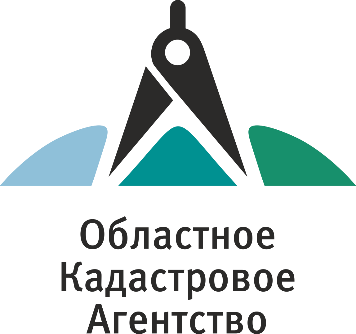 Общество с ограниченной ответственностью«Областное кадастровое агентство»ВНЕСЕНИЕ ИЗМЕНЕНИЙ ВГЕНЕРАЛЬНЫЙ ПЛАН 
СЕЛЬСКОГО ПОСЕЛЕНИЯ «СЕЛО НИЖНИЕ ПРЫСКИ»КОЗЕЛЬСКОГО РАЙОНА КАЛУЖСКОЙ ОБЛАСТИТом 2МАТЕРИАЛЫ ПО ОБОСНОВАНИЮ ПРОЕКТАЗаказчик: Администрация СП «Село Нижние Прыски»                                                          Козельского района Калужской областиМуниципальный контракт: №12 от 10.02.2020 г. Орел 2020№ п/пНаименование материалов1Положение о территориальном планировании2Материалы по обоснованию№ п/пНаименование картографического материалаМасштаб1Положение о территориальном планированииПоложение о территориальном планировании1.1Карта границ населенных пунктов (в том числе границ образуемых населенных пунктов)1:250001.2Карта функциональных зон1:250001.3Карта планируемого размещения объектов местного значения1:250002Материалы по обоснованиюМатериалы по обоснованию2.1Карта границ зон с особыми условиями использования территории 1:250002.2Территории, подверженные риску возникновения чрезвычайных ситуаций природного и техногенного характера 1:250002.3Местоположение существующих и строящихся объектов федерального, регионального и местного значения поселения1:250002.4Территории объектов культурного наследия и границы лесничеств1:25000№ п/пНаименование государственной программы Калужской областиНормативно-правовой актГосударственный заказчик-координатор1Государственная программа Калужской области "Развитие здравоохранения в Калужской области"ПОСТАНОВЛЕНИЕ от 31 января 2019 г. N 44 (в ред. 13.03.2020 N 188)Министерство здравоохранения Калужской области2Государственная программа Калужской области "Социальная поддержка граждан в Калужской области"ПОСТАНОВЛЕНИЕ от 31 января 2019 г. N 46 (в ред. 10.08.2020 N 612)Министерство труда и социальной защиты Калужской области3Государственная программа Калужской области "Семья и дети Калужской области"ПОСТАНОВЛЕНИЕ от 31 января 2019 г. N 51 (в ред. 28.07.2020 N 575)Министерство труда и социальной защиты Калужской области 4Государственная программа Калужской области "Развитие культуры в Калужской области"ПОСТАНОВЛЕНИЕ от 31 января 2019 г. N 49 (в ред. 25.09.2020 N744)Министерство культуры Калужской области5Государственная программа Калужской области "Развитие физической культуры и спорта в Калужской области"ПОСТАНОВЛЕНИЕ от 31 января 2019 г. N 53 (в ред. 24.09.2020 N 743)Министерство спорта Калужской области6Государственная программа Калужской области "Развитие рынка труда в Калужской области"ПОСТАНОВЛЕНИЕ от 31 января 2019 г. N 43 (в ред. 07.08.2020 N 609)Министерство труда и социальной защиты Калужской области 7Государственная программа Калужской области "Доступная среда в Калужской области"ПОСТАНОВЛЕНИЕ от 30 декабря 2013 г. N 744 (в ред. 25.09.2020 N 752)Министерство труда и социальной защиты Калужской области8Государственная программа Калужской области "Оказание содействия добровольному переселению в Калужскую область соотечественников, проживающих за рубежом"ПОСТАНОВЛЕНИЕ от 15 марта 2016 г. N 167 (в ред. 18.03.2020 № 206)Министерство труда и социальной защиты Калужской области;министерство сельского хозяйства Калужской области;министерство образования и науки Калужской области;министерство культуры и туризма Калужской области;министерство здравоохранения Калужской области9Государственная программа Калужской области "Обеспечение доступным и комфортным жильем и коммунальными услугами населения Калужской области"ПОСТАНОВЛЕНИЕ от 31 января 201 г. N 52 (в ред. 25.09.2020 N 761)Министерство строительства и жилищно-коммунального хозяйства Калужской области10Государственная программа Калужской области "Охрана окружающей среды в Калужской области"ПОСТАНОВЛЕНИЕ от 12 февраля 2019 г. N 98 (в ред. 23.09.2020 N 740)Министерство природных ресурсов и экологии Калужской области11Государственная программа Калужской области "Поддержка развития российского казачества на территории Калужской области"ПОСТАНОВЛЕНИЕ от 28 марта 2019 г. N 202 (в ред. 17.03.2020 N 198)Министерство внутренней политики и массовых коммуникаций Калужской области12Государственная программа Калужской области "Патриотическое воспитание населения Калужской области"ПОСТАНОВЛЕНИЕ от 12 февраля 2019 г. N 95 (в ред. 13.03.2020 N 185)Министерство образования и науки Калужской области13Государственная программа Калужской области "Формирование современной городской среды в Калужской области"ПОСТАНОВЛЕНИЕ от 31 января 2019 г. N 50 (в ред. 25.09.2020 N 746)Министерство строительства и жилищно-коммунального хозяйства Калужской области14Ведомственная целевая программа «Создание 100 роботизированных молочных ферм в Калужской области»ПРИКАЗ от 9 марта 2017 г. N 58 (в ред. 04.04.2019 N 81)Министерство сельского хозяйства Калужской области15Ведомственная целевая программа «Совершенствование системы управления общественными финансами Калужской области»ПРИКАЗ от 18 января 2013 г. N 6 (в ред. 27.12.2016 N 192)Министерство финансов Калужской области16Ведомственная целевая программа «Осуществление регионального государственного надзора за техническим состоянием самоходных машин и других видов техники Калужской области»ПРИКАЗ от 27 декабря 2017 г. N 81Отдел регистрационно-экзаменационной работы инспекции гостехнадзора Калужской области17Ведомственная целевая программа "Развитие государственной гражданской службы Калужской области (2017 - 2019 годы)"Распоряжение от 20 декабря 2016 г. N 132-ра (в ред. 31.10.2018 N 205-ра)Администрация Губернатора Калужской области18Ведомственная целевая программа "О нормативных правовых актах органовгосударственной власти Калужской области»ПОСТАНОВЛЕНИЕ от 15 января 2018 г. N 12 (в ред. 02.09.2020 N 360)Отдел организации противоэпизоотических мероприятий, ветеринарносанитарной экспертизы, лечебной и лабораторной работы19Ведомственная целевая программа «Жизнь ради детей»РАСПОРЯЖЕНИЕ от 12 ноября 2020 г. N 39-рАппарат Уполномоченного по правам ребенка в Калужской области20Ведомственная целевая программа «Организационное обеспечениедеятельности мировых судейКалужской области»ПРИКАЗ от 2 августа 2019 г. N 132-п (в ред. 20.07.2020 N 113-п)Служба по организационному обеспечению деятельности мировых судей Калужской области21Ведомственная целевая программа "Информационная и внутренняя политика Калужской области"ПРИКАЗ от 6 августа 2018 г. N 58-од (в ред. 13.10.2020 N 95-од)Министерство внутренней политики и массовых коммуникаций Калужской области22Ведомственная целевая программа «Защита прав предпринимателей»Распоряжение от 21 декабря 2017 г. N 6-р (в ред. от 27.12.2018 г. от N 13-р)Аппарат уполномоченного по защите прав предпринимателе в Калужской области23 Ведомственная целевая программа "Развитие потребительской кооперации вКалужской области" на 2018 - 2020 годыПРИКАЗ от 5 декабря 2017 г. N 415 (в ред. 06.02.2020 N 22)Министерство сельского хозяйства Калужской области№ п/пНаименование государственной программы Калужской областиНормативно-правовой актГосударственный заказчик-координатор1Развитие физической культуры и массового спортаПостановление Правительства Российской Федерации от 15.04.2014 № 302Министерство спорта Российской Федерации; Министерство связи и массовых коммуникаций Российской Федерации2Обеспечение мер социальной поддержки отдельных категорий гражданПостановление Правительства Российской Федерации от 16.03.2020 № 292Министерство финансов Российской Федерации; Федеральная служба безопасности Российской Федерации; Федеральная таможенная служба; Федеральная служба войск национальной гвардии Российской Федерации; Министерство обороны Российской Федерации; Министерство внутренних дел Российской Федерации; Федеральная служба исполнения наказаний; Государственная фельдъегерская служба Российской Федерации; Федеральное казначейство; Следственный комитет Российской Федерации; Генеральная прокуратура Российской Федерации; Федеральная служба по труду и занятости; Федеральная служба охраны Российской Федерации; Министерство Российской Федерации по делам гражданской обороны, чрезвычайным ситуациям и ликвидации последствий стихийных бедствий; Федеральная служба Российской Федерации по контролю за оборотом наркотиков; Служба внешней разведки Российской Федерации; Фонд социального страхования Российской Федерации; Пенсионный фонд Российской Федерации; Федеральная миграционная служба3Регулирование качества окружающей средыПостановление Правительства Российской Федерации от 30.03.2018 № 379Министерство природных ресурсов и экологии Российской Федерации4Активная политика занятости населения и социальная поддержка безработных гражданПостановление Правительства Российской Федерации от 30.03.2020 № 370Министерство труда и социальной защиты Российской Федерации5Развитие среднего профессионального и дополнительного профессионального образованияПостановление Правительства Российской Федерации от 31.03.2017 № 376Министерство просвещения Российской ФедерацииГодЧисленность населенияИзменение численности% к предыдущему годуЧисленность населенияИзменение численности% к предыдущему году2010 (по переписи)1249--20111211-3896,920121211010020131195-1698,720141167-2897,620151146-2198,220161157+11100,920171140-1798,520181131-999,220191113-1898,420201139+26102,32010/2020-11091,2Численность населения, чел.Число населенных пунктов, всегоКол-во населенных пунктов в том числе с численностью населения, чел.Кол-во населенных пунктов в том числе с численностью населения, чел.Кол-во населенных пунктов в том числе с численностью населения, чел.Кол-во населенных пунктов в том числе с численностью населения, чел.Кол-во населенных пунктов в том числе с численностью населения, чел.Численность населения, чел.Число населенных пунктов, всегобез населения10 и менее11-5051-100101 и более101 и более113910232033Название учрежденияАдресПроектная вместимостьФактическая вместимостьДата постройки% износаМКОУ «ООШ»с.Нижние Прыски, ул. Турбинная, д.31625196763Название учрежденияАдресФорма обученияФактическая вместимостьДата постройки% износаМКОУс. Нижние Прыски, ул. Центральнаядневная76196733№п/пНаименование автомобильной дорогиОбщая протяженность автодороги ,км.Средняя ширина, мТиппокрытия1.а/д по д. Новое Казачье1,5-асфальт2.а/д по д. Стенино3-асфальт3.а/д по с. Нижние Прыски1,9-        асфальт4.а/д по д. Полошково1,0-        асфальт№ п/пНаименование объектаДатировка объектаМестонахождение объектаОбъекты культурного наследия федерального значенияОбъекты культурного наследия федерального значенияОбъекты культурного наследия федерального значенияОбъекты культурного наследия федерального значения1.Могила Кашкина Сергея Николаевича (1799-1868), декабриста1799-1868с. Нижние Прыски, в ограде Преображенской церкви2.Могила Кашкина Николая Сергеевича (1829-1916), сына, С.Н Кашкина, члена кружка петрашевцев1829-1916с. Нижние Прыски, в ограде Преображенской церквиОбъекты культурного наследия регионального значенияОбъекты культурного наследия регионального значенияОбъекты культурного наследия регионального значенияОбъекты культурного наследия регионального значения3.Церковь Преображениякон. XVIII в. (1782г.)с. Нижние ПрыскиВыявленные объекты культурного наследия Выявленные объекты культурного наследия Выявленные объекты культурного наследия Выявленные объекты культурного наследия 4.ГородищеКон I тыс. до н.э. – нач.I тыс. н.э. д. Городец, в 0,5 км к западу5.СелищеXIV-XVII вв.д. Полошково, в 1 км к юго-востоку от деревни, лев.берег р.Жиздры6.Селище 2III-Vвв., XIV-XVIIвв.д. Копаново, центральная часть деревни7.Ансамбль усадьбы Ртищевых-Кашкиных (4 объекта)XVIIв.с. Нижние Прыски8.Деревянный колодец1960г.д. Полошково9.Ансамбль посёлка Серенского завода ( 2 объекта)XIX-XXвв.д. Серено-Завод10.СелищеI тыс. н.э.д.Копаново к западу от деревни на склонеОбъекты, обладающие признаками объектов культурного наследияОбъекты, обладающие признаками объектов культурного наследияОбъекты, обладающие признаками объектов культурного наследияОбъекты, обладающие признаками объектов культурного наследия11.Здание школы1912г.д. ПолошковоНазвание документаДатаНомерРаспоряжение правительства Российской Федерации от 23.04.1994 №572-рОб организации государственных природных заповедников и национальных природных парков на территории Российской Федерации23.04.1994572-рПостановление правительства Калужской области от 07.08.1996 №1О создании национального парка "Угра" в Калужской области07.08.19961Постановление правительства Российской Федерации от 10.02.1997 №148О создании в Калужской области национального парка "Угра" Федеральной службы лесного хозяйства России10.02.1997148Положение департамента охраны окружающей среды и экологической безопасности Министерства природных ресурсов Российской Федерации от 14.02.2001Положение о государственном учреждении "Национальный парк "Угра"14.02.2001Приказ министерства природных ресурсов Российской Федерации от 31.08.2004 №623О временном организационном подчинении федеральных государственных учреждений и федеральных государственных унитарных предприятий31.08.2004623Распоряжение правительства Российской Федерации от 31.12.2004 №1746-рОб утверждении перечня федеральных государственных унитарных предприятий и федеральных государственных учреждений, находящихся в ведении МПР России и Росприроднадзора31.12.20041746-рПриказ министерства природных ресурсов Российской Федерации от 17.03.2005 №66О внесении изменений в положения о государственных природных заповедниках и национальных парках, находящихся в ведении федеральной службы по надзору в сфере природопользования17.03.200566Приказ федерального агентства лесного хозяйства от 29.02.2008 №59Об определении количества лесничеств на территориях государственных природных заповедников и национальных парков и установлении их границ29.02.200859Приказ министерства природных ресурсов и экологии Российской Федерации от 22.12.2008 №339Об утверждении перечня подведомственных министерству природных ресурсов и экологии Российской Федерации распорядителей и получателей средств федерального бюджета22.12.2008339Распоряжение правительства Российской Федерации от 31.12.2008 №2055-рОб утверждении перечня особо охраняемых природных территорий федерального значения, находящихся в ведении Минприроды России31.12.20082055-рРаспоряжение правительства Российской Федерации от 31.12.2008 №2056-рОб утверждении перечней федеральных государственных учреждений и федеральных государственных унитарных предприятий, находящихся в ведении Минприроды России и Росприроднадзора31.12.20082056-рПриказ министерства охраны окружающей среды и природных ресурсов Российской Федерации от 29.01.2009 №15О внесении дополнений в приказ Минприроды России от 22.12.2008 №339 "Об утверждении перечня подведомственных министерству природных ресурсов и экологии Российской Федерации распорядителей и получателей средств федерального бюджета"29.01.200915Приказ министерства природных ресурсов и экологии Российской Федерации от 25.02.2009 №39Об утверждении перечня подведомственных министерству природных ресурсов и экологии Российской Федерации администраторов доходов федерального бюджета25.02.200939Приказ министерства природных ресурсов и экологии Российской Федерации от 27.02.2009 №48О внесении изменений в положения о государственных природных заповедниках и национальных парках, находящихся в ведении Министерства природных ресурсов и экологии Российской Федерации27.02.200948Приказ министерства природных ресурсов Российской Федерации от 26.03.2009 №72О внесении изменений в положения о национальных парках, находящихся в ведении Министерства природных ресурсов и экологии Российской Федерации26.03.200972Приказ министерства природных ресурсов и экологии Российской Федерации от 15.07.2009 №210О внесении изменений в приказ Минприроды России от 25.02.2009 №39 "Об утверждении перечня подведомственных министерству природных ресурсов и экологии Российской Федерации администраторов доходов федерального бюджета"15.07.2009210Приказ министерства природных ресурсов и экологии Российской Федерации от 20.07.2009 №216О наделении полномочиями администратора доходов местных бюджетов федеральных государственных учреждений – государственных заповедников и национальных парков, находящихся в ведении Минприроды России20.07.2009216Приказ министерства природных ресурсов и экологии Российской Федерации от 21.07.2009 №218Об утверждении перечня подведомственных министерству природных ресурсов и экологии Российской федерации распорядителей и получателей средств федерального бюджета21.07.2009218Приказ министерства природных ресурсов и экологии Российской Федерации от 20.05.2010 №174Об утверждении перечня подведомственных министерству природных ресурсов и экологии Российской Федерации администраторов доходов федерального бюджета20.05.2010174Приказ министерства природных ресурсов и экологии Российской Федерации от 09.07.2010 №255Об утверждении перечня распорядителей и получателей средств федерального бюджета Минприроды России09.07.2010255Приказ министерства природных ресурсов и экологии Российской Федерации от 01.11.2010 №479Об утверждении Перечня подведомственных бюджетных учреждений Минприроды России01.11.2010479Приказ министерства природных ресурсов и экологии Российской Федерации от 26.04.2011 №238Об утверждении Перечня распорядителей и получателей средств федерального бюджета Минприроды России26.04.2011238Приказ министерства природных ресурсов и экологии Российской Федерации от 07.06.2011 №533О наделении полномочиями администратора доходов бюджетов субъектов Российской Федерации федеральных государственных учреждений - государственных заповедников и национальных парков, находящихся в ведении Минприроды России07.06.2011533Приказ министерства природных ресурсов и экологии Российской Федерации от 15.07.2011 №637Об утверждении перечня подведомственных министерству природных ресурсов и экологии Российской Федерации администраторов доходов федерального бюджета15.07.2011637Приказ министерства природных ресурсов и экологии Российской Федерации от 15.07.2011 №638О наделении полномочиями администратора доходов местных бюджетов федеральных государственных бюджетных учреждений - государственных заповедников, национальных парков и государственного природного заказника, находящихся в ведении Минприроды России15.07.2011638Приказ министерства природных ресурсов и экологии Российской Федерации от 21.07.2011 №644Об утверждении перечня распорядителей и получателей средств федерального бюджета Минприроды России21.07.2011644Приказ министерства природных ресурсов и экологии Российской Федерации от 19.12.2011 №954Об организации работы по формированию и финансовому обеспечению выполнения государственного задания для федеральных государственных учреждений, подведомственных министерству природных ресурсов и экологии Российской Федерации19.12.2011954Приказ министерства экологии и природных ресурсов Российской Федерации от 30.12.2011 №979О внесении изменений в приказ Минприроды России от 17 января 2011 г. N 6 "О ведомственном перечне государственных услуг (работ), оказываемых (выполняемых) находящимися в ведении Министерства природных ресурсов и экологии Российской Федерации федеральными бюджетными учреждениями в качестве основных видов деятельности"30.12.2011979Решение от 30.11.2012 №T-PVS/PA (2012) 18CONVENTION ON THE CONSERVATION OF EUROPEAN WILDLIFE AND NATURAL HABITATS. LIST OF OFFICIALLY NOMINATED CANDIDATE EMERALD SITES30.11.2012T-PVS/PA (2012) 18Приказ министерства природных ресурсов и экологии Российской Федерации от 03.12.2015 №524Об утверждении Положения о национальном парке "Угра"03.12.2015524Номер участкаНазваниеОбщая площадь1Угорский64 184,0 га2Воротынский3 171,0 га3Жиздринский31 268,0 га4Морозовское болото5озеро Тишь6урочище "Чертово городище"ВидобъектаНаименование               объектаФункциональная зонаМестоположение планируемого объектаСрок реализацииЗона с особыми условиями использования территорииФельдшерско-акушерский пунктГБУЗ КО  «Центральная межрайонная больница № 3»ЖилаяКалужская область, Козельский район, с. Нижние прыскиПервая очередь--Устройство узла обеззараживанияПроизводственная зонад. Н Прыски Козельский район, Калужская областьПервая очередь-Источник ЧСХарактер воздействия поражающего фактораСильный ветерВетровая нагрузка, аэродинамическое давление на ограждающие конструкцииЭкстремальные атмосферные осадки (ливень, метель), наводненияЗатопление территории, подтопление фундаментов, снеговая нагрузка, ветровая нагрузка, снежные заносыГрадУдарная динамическая нагрузкаГрозаЭлектрические разрядыМорозыТемпературная деформация ограждающих конструкций, замораживание и разрыв коммуникаций